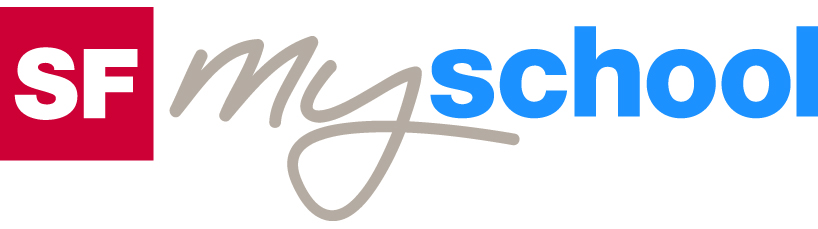 ArbeitsblattArbeitsblatt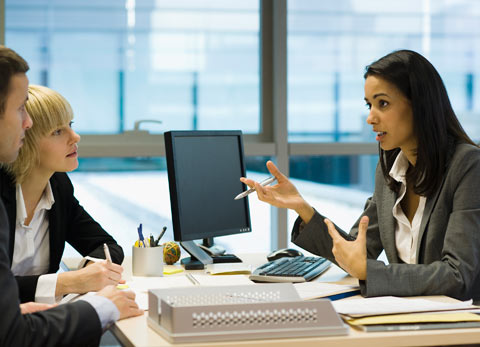 Wirtschaft und GesellschaftWirtschaft und GesellschaftWirtschaft und GesellschaftWirtschaft und GesellschaftWirtschaft und GesellschaftWirtschaft und GesellschaftVersichern (6)14:45 MinutenZweikanal-Ton Versichern (6)14:45 MinutenZweikanal-Ton Versichern (6)14:45 MinutenZweikanal-Ton Versichern (6)14:45 MinutenZweikanal-Ton Versichern (6)14:45 MinutenZweikanal-Ton Versichern (6)14:45 MinutenZweikanal-Ton 1. Wer bezahlt Gebäudeschäden, die nach einem Unwetter entstehen?2. Welches ist eine sehr günstige Haftpflichtversicherung? Und warum?3. Wie heisst die Versicherung, die Peter Saner abgeschlossen hat?4. Für welche Schäden hat die Versicherung am Schluss bezahlt?5. Wozu dient ein Crash-Recorder?6. Wer hat den MINI Cooper am Unfalltag gesteuert?7. In welche drei Gruppen werden die Versicherungen eingeteilt?8. Welche Versicherungen hast du schon beansprucht? Zähle fünf Fälle auf.9. Warum muss man für das Velo eine Velovignette kaufen?10. Stimmt diese Aussage? Für den Betrieb eines Atomkraftwerkes ist keine Versicherung nötig.11. Warum schliesst man eine Versicherung ab?12. Wie kann Peter Saner die Höhe der Prämienzahlung bei seiner Autoversicherung beeinflussen?1. Wer bezahlt Gebäudeschäden, die nach einem Unwetter entstehen?2. Welches ist eine sehr günstige Haftpflichtversicherung? Und warum?3. Wie heisst die Versicherung, die Peter Saner abgeschlossen hat?4. Für welche Schäden hat die Versicherung am Schluss bezahlt?5. Wozu dient ein Crash-Recorder?6. Wer hat den MINI Cooper am Unfalltag gesteuert?7. In welche drei Gruppen werden die Versicherungen eingeteilt?8. Welche Versicherungen hast du schon beansprucht? Zähle fünf Fälle auf.9. Warum muss man für das Velo eine Velovignette kaufen?10. Stimmt diese Aussage? Für den Betrieb eines Atomkraftwerkes ist keine Versicherung nötig.11. Warum schliesst man eine Versicherung ab?12. Wie kann Peter Saner die Höhe der Prämienzahlung bei seiner Autoversicherung beeinflussen?1. Wer bezahlt Gebäudeschäden, die nach einem Unwetter entstehen?2. Welches ist eine sehr günstige Haftpflichtversicherung? Und warum?3. Wie heisst die Versicherung, die Peter Saner abgeschlossen hat?4. Für welche Schäden hat die Versicherung am Schluss bezahlt?5. Wozu dient ein Crash-Recorder?6. Wer hat den MINI Cooper am Unfalltag gesteuert?7. In welche drei Gruppen werden die Versicherungen eingeteilt?8. Welche Versicherungen hast du schon beansprucht? Zähle fünf Fälle auf.9. Warum muss man für das Velo eine Velovignette kaufen?10. Stimmt diese Aussage? Für den Betrieb eines Atomkraftwerkes ist keine Versicherung nötig.11. Warum schliesst man eine Versicherung ab?12. Wie kann Peter Saner die Höhe der Prämienzahlung bei seiner Autoversicherung beeinflussen?1. Wer bezahlt Gebäudeschäden, die nach einem Unwetter entstehen?2. Welches ist eine sehr günstige Haftpflichtversicherung? Und warum?3. Wie heisst die Versicherung, die Peter Saner abgeschlossen hat?4. Für welche Schäden hat die Versicherung am Schluss bezahlt?5. Wozu dient ein Crash-Recorder?6. Wer hat den MINI Cooper am Unfalltag gesteuert?7. In welche drei Gruppen werden die Versicherungen eingeteilt?8. Welche Versicherungen hast du schon beansprucht? Zähle fünf Fälle auf.9. Warum muss man für das Velo eine Velovignette kaufen?10. Stimmt diese Aussage? Für den Betrieb eines Atomkraftwerkes ist keine Versicherung nötig.11. Warum schliesst man eine Versicherung ab?12. Wie kann Peter Saner die Höhe der Prämienzahlung bei seiner Autoversicherung beeinflussen?1. Wer bezahlt Gebäudeschäden, die nach einem Unwetter entstehen?2. Welches ist eine sehr günstige Haftpflichtversicherung? Und warum?3. Wie heisst die Versicherung, die Peter Saner abgeschlossen hat?4. Für welche Schäden hat die Versicherung am Schluss bezahlt?5. Wozu dient ein Crash-Recorder?6. Wer hat den MINI Cooper am Unfalltag gesteuert?7. In welche drei Gruppen werden die Versicherungen eingeteilt?8. Welche Versicherungen hast du schon beansprucht? Zähle fünf Fälle auf.9. Warum muss man für das Velo eine Velovignette kaufen?10. Stimmt diese Aussage? Für den Betrieb eines Atomkraftwerkes ist keine Versicherung nötig.11. Warum schliesst man eine Versicherung ab?12. Wie kann Peter Saner die Höhe der Prämienzahlung bei seiner Autoversicherung beeinflussen?1. Wer bezahlt Gebäudeschäden, die nach einem Unwetter entstehen?2. Welches ist eine sehr günstige Haftpflichtversicherung? Und warum?3. Wie heisst die Versicherung, die Peter Saner abgeschlossen hat?4. Für welche Schäden hat die Versicherung am Schluss bezahlt?5. Wozu dient ein Crash-Recorder?6. Wer hat den MINI Cooper am Unfalltag gesteuert?7. In welche drei Gruppen werden die Versicherungen eingeteilt?8. Welche Versicherungen hast du schon beansprucht? Zähle fünf Fälle auf.9. Warum muss man für das Velo eine Velovignette kaufen?10. Stimmt diese Aussage? Für den Betrieb eines Atomkraftwerkes ist keine Versicherung nötig.11. Warum schliesst man eine Versicherung ab?12. Wie kann Peter Saner die Höhe der Prämienzahlung bei seiner Autoversicherung beeinflussen?1. Wer bezahlt Gebäudeschäden, die nach einem Unwetter entstehen?2. Welches ist eine sehr günstige Haftpflichtversicherung? Und warum?3. Wie heisst die Versicherung, die Peter Saner abgeschlossen hat?4. Für welche Schäden hat die Versicherung am Schluss bezahlt?5. Wozu dient ein Crash-Recorder?6. Wer hat den MINI Cooper am Unfalltag gesteuert?7. In welche drei Gruppen werden die Versicherungen eingeteilt?8. Welche Versicherungen hast du schon beansprucht? Zähle fünf Fälle auf.9. Warum muss man für das Velo eine Velovignette kaufen?10. Stimmt diese Aussage? Für den Betrieb eines Atomkraftwerkes ist keine Versicherung nötig.11. Warum schliesst man eine Versicherung ab?12. Wie kann Peter Saner die Höhe der Prämienzahlung bei seiner Autoversicherung beeinflussen?1. Wer bezahlt Gebäudeschäden, die nach einem Unwetter entstehen?2. Welches ist eine sehr günstige Haftpflichtversicherung? Und warum?3. Wie heisst die Versicherung, die Peter Saner abgeschlossen hat?4. Für welche Schäden hat die Versicherung am Schluss bezahlt?5. Wozu dient ein Crash-Recorder?6. Wer hat den MINI Cooper am Unfalltag gesteuert?7. In welche drei Gruppen werden die Versicherungen eingeteilt?8. Welche Versicherungen hast du schon beansprucht? Zähle fünf Fälle auf.9. Warum muss man für das Velo eine Velovignette kaufen?10. Stimmt diese Aussage? Für den Betrieb eines Atomkraftwerkes ist keine Versicherung nötig.11. Warum schliesst man eine Versicherung ab?12. Wie kann Peter Saner die Höhe der Prämienzahlung bei seiner Autoversicherung beeinflussen?1. Wer bezahlt Gebäudeschäden, die nach einem Unwetter entstehen?2. Welches ist eine sehr günstige Haftpflichtversicherung? Und warum?3. Wie heisst die Versicherung, die Peter Saner abgeschlossen hat?4. Für welche Schäden hat die Versicherung am Schluss bezahlt?5. Wozu dient ein Crash-Recorder?6. Wer hat den MINI Cooper am Unfalltag gesteuert?7. In welche drei Gruppen werden die Versicherungen eingeteilt?8. Welche Versicherungen hast du schon beansprucht? Zähle fünf Fälle auf.9. Warum muss man für das Velo eine Velovignette kaufen?10. Stimmt diese Aussage? Für den Betrieb eines Atomkraftwerkes ist keine Versicherung nötig.11. Warum schliesst man eine Versicherung ab?12. Wie kann Peter Saner die Höhe der Prämienzahlung bei seiner Autoversicherung beeinflussen?1. Wer bezahlt Gebäudeschäden, die nach einem Unwetter entstehen?2. Welches ist eine sehr günstige Haftpflichtversicherung? Und warum?3. Wie heisst die Versicherung, die Peter Saner abgeschlossen hat?4. Für welche Schäden hat die Versicherung am Schluss bezahlt?5. Wozu dient ein Crash-Recorder?6. Wer hat den MINI Cooper am Unfalltag gesteuert?7. In welche drei Gruppen werden die Versicherungen eingeteilt?8. Welche Versicherungen hast du schon beansprucht? Zähle fünf Fälle auf.9. Warum muss man für das Velo eine Velovignette kaufen?10. Stimmt diese Aussage? Für den Betrieb eines Atomkraftwerkes ist keine Versicherung nötig.11. Warum schliesst man eine Versicherung ab?12. Wie kann Peter Saner die Höhe der Prämienzahlung bei seiner Autoversicherung beeinflussen?1. Wer bezahlt Gebäudeschäden, die nach einem Unwetter entstehen?2. Welches ist eine sehr günstige Haftpflichtversicherung? Und warum?3. Wie heisst die Versicherung, die Peter Saner abgeschlossen hat?4. Für welche Schäden hat die Versicherung am Schluss bezahlt?5. Wozu dient ein Crash-Recorder?6. Wer hat den MINI Cooper am Unfalltag gesteuert?7. In welche drei Gruppen werden die Versicherungen eingeteilt?8. Welche Versicherungen hast du schon beansprucht? Zähle fünf Fälle auf.9. Warum muss man für das Velo eine Velovignette kaufen?10. Stimmt diese Aussage? Für den Betrieb eines Atomkraftwerkes ist keine Versicherung nötig.11. Warum schliesst man eine Versicherung ab?12. Wie kann Peter Saner die Höhe der Prämienzahlung bei seiner Autoversicherung beeinflussen?1. Wer bezahlt Gebäudeschäden, die nach einem Unwetter entstehen?2. Welches ist eine sehr günstige Haftpflichtversicherung? Und warum?3. Wie heisst die Versicherung, die Peter Saner abgeschlossen hat?4. Für welche Schäden hat die Versicherung am Schluss bezahlt?5. Wozu dient ein Crash-Recorder?6. Wer hat den MINI Cooper am Unfalltag gesteuert?7. In welche drei Gruppen werden die Versicherungen eingeteilt?8. Welche Versicherungen hast du schon beansprucht? Zähle fünf Fälle auf.9. Warum muss man für das Velo eine Velovignette kaufen?10. Stimmt diese Aussage? Für den Betrieb eines Atomkraftwerkes ist keine Versicherung nötig.11. Warum schliesst man eine Versicherung ab?12. Wie kann Peter Saner die Höhe der Prämienzahlung bei seiner Autoversicherung beeinflussen?1. Wer bezahlt Gebäudeschäden, die nach einem Unwetter entstehen?2. Welches ist eine sehr günstige Haftpflichtversicherung? Und warum?3. Wie heisst die Versicherung, die Peter Saner abgeschlossen hat?4. Für welche Schäden hat die Versicherung am Schluss bezahlt?5. Wozu dient ein Crash-Recorder?6. Wer hat den MINI Cooper am Unfalltag gesteuert?7. In welche drei Gruppen werden die Versicherungen eingeteilt?8. Welche Versicherungen hast du schon beansprucht? Zähle fünf Fälle auf.9. Warum muss man für das Velo eine Velovignette kaufen?10. Stimmt diese Aussage? Für den Betrieb eines Atomkraftwerkes ist keine Versicherung nötig.11. Warum schliesst man eine Versicherung ab?12. Wie kann Peter Saner die Höhe der Prämienzahlung bei seiner Autoversicherung beeinflussen?1. Wer bezahlt Gebäudeschäden, die nach einem Unwetter entstehen?2. Welches ist eine sehr günstige Haftpflichtversicherung? Und warum?3. Wie heisst die Versicherung, die Peter Saner abgeschlossen hat?4. Für welche Schäden hat die Versicherung am Schluss bezahlt?5. Wozu dient ein Crash-Recorder?6. Wer hat den MINI Cooper am Unfalltag gesteuert?7. In welche drei Gruppen werden die Versicherungen eingeteilt?8. Welche Versicherungen hast du schon beansprucht? Zähle fünf Fälle auf.9. Warum muss man für das Velo eine Velovignette kaufen?10. Stimmt diese Aussage? Für den Betrieb eines Atomkraftwerkes ist keine Versicherung nötig.11. Warum schliesst man eine Versicherung ab?12. Wie kann Peter Saner die Höhe der Prämienzahlung bei seiner Autoversicherung beeinflussen?1. Wer bezahlt Gebäudeschäden, die nach einem Unwetter entstehen?2. Welches ist eine sehr günstige Haftpflichtversicherung? Und warum?3. Wie heisst die Versicherung, die Peter Saner abgeschlossen hat?4. Für welche Schäden hat die Versicherung am Schluss bezahlt?5. Wozu dient ein Crash-Recorder?6. Wer hat den MINI Cooper am Unfalltag gesteuert?7. In welche drei Gruppen werden die Versicherungen eingeteilt?8. Welche Versicherungen hast du schon beansprucht? Zähle fünf Fälle auf.9. Warum muss man für das Velo eine Velovignette kaufen?10. Stimmt diese Aussage? Für den Betrieb eines Atomkraftwerkes ist keine Versicherung nötig.11. Warum schliesst man eine Versicherung ab?12. Wie kann Peter Saner die Höhe der Prämienzahlung bei seiner Autoversicherung beeinflussen?1. Wer bezahlt Gebäudeschäden, die nach einem Unwetter entstehen?2. Welches ist eine sehr günstige Haftpflichtversicherung? Und warum?3. Wie heisst die Versicherung, die Peter Saner abgeschlossen hat?4. Für welche Schäden hat die Versicherung am Schluss bezahlt?5. Wozu dient ein Crash-Recorder?6. Wer hat den MINI Cooper am Unfalltag gesteuert?7. In welche drei Gruppen werden die Versicherungen eingeteilt?8. Welche Versicherungen hast du schon beansprucht? Zähle fünf Fälle auf.9. Warum muss man für das Velo eine Velovignette kaufen?10. Stimmt diese Aussage? Für den Betrieb eines Atomkraftwerkes ist keine Versicherung nötig.11. Warum schliesst man eine Versicherung ab?12. Wie kann Peter Saner die Höhe der Prämienzahlung bei seiner Autoversicherung beeinflussen?1. Wer bezahlt Gebäudeschäden, die nach einem Unwetter entstehen?2. Welches ist eine sehr günstige Haftpflichtversicherung? Und warum?3. Wie heisst die Versicherung, die Peter Saner abgeschlossen hat?4. Für welche Schäden hat die Versicherung am Schluss bezahlt?5. Wozu dient ein Crash-Recorder?6. Wer hat den MINI Cooper am Unfalltag gesteuert?7. In welche drei Gruppen werden die Versicherungen eingeteilt?8. Welche Versicherungen hast du schon beansprucht? Zähle fünf Fälle auf.9. Warum muss man für das Velo eine Velovignette kaufen?10. Stimmt diese Aussage? Für den Betrieb eines Atomkraftwerkes ist keine Versicherung nötig.11. Warum schliesst man eine Versicherung ab?12. Wie kann Peter Saner die Höhe der Prämienzahlung bei seiner Autoversicherung beeinflussen?1. Wer bezahlt Gebäudeschäden, die nach einem Unwetter entstehen?2. Welches ist eine sehr günstige Haftpflichtversicherung? Und warum?3. Wie heisst die Versicherung, die Peter Saner abgeschlossen hat?4. Für welche Schäden hat die Versicherung am Schluss bezahlt?5. Wozu dient ein Crash-Recorder?6. Wer hat den MINI Cooper am Unfalltag gesteuert?7. In welche drei Gruppen werden die Versicherungen eingeteilt?8. Welche Versicherungen hast du schon beansprucht? Zähle fünf Fälle auf.9. Warum muss man für das Velo eine Velovignette kaufen?10. Stimmt diese Aussage? Für den Betrieb eines Atomkraftwerkes ist keine Versicherung nötig.11. Warum schliesst man eine Versicherung ab?12. Wie kann Peter Saner die Höhe der Prämienzahlung bei seiner Autoversicherung beeinflussen?1. Wer bezahlt Gebäudeschäden, die nach einem Unwetter entstehen?2. Welches ist eine sehr günstige Haftpflichtversicherung? Und warum?3. Wie heisst die Versicherung, die Peter Saner abgeschlossen hat?4. Für welche Schäden hat die Versicherung am Schluss bezahlt?5. Wozu dient ein Crash-Recorder?6. Wer hat den MINI Cooper am Unfalltag gesteuert?7. In welche drei Gruppen werden die Versicherungen eingeteilt?8. Welche Versicherungen hast du schon beansprucht? Zähle fünf Fälle auf.9. Warum muss man für das Velo eine Velovignette kaufen?10. Stimmt diese Aussage? Für den Betrieb eines Atomkraftwerkes ist keine Versicherung nötig.11. Warum schliesst man eine Versicherung ab?12. Wie kann Peter Saner die Höhe der Prämienzahlung bei seiner Autoversicherung beeinflussen?1. Wer bezahlt Gebäudeschäden, die nach einem Unwetter entstehen?2. Welches ist eine sehr günstige Haftpflichtversicherung? Und warum?3. Wie heisst die Versicherung, die Peter Saner abgeschlossen hat?4. Für welche Schäden hat die Versicherung am Schluss bezahlt?5. Wozu dient ein Crash-Recorder?6. Wer hat den MINI Cooper am Unfalltag gesteuert?7. In welche drei Gruppen werden die Versicherungen eingeteilt?8. Welche Versicherungen hast du schon beansprucht? Zähle fünf Fälle auf.9. Warum muss man für das Velo eine Velovignette kaufen?10. Stimmt diese Aussage? Für den Betrieb eines Atomkraftwerkes ist keine Versicherung nötig.11. Warum schliesst man eine Versicherung ab?12. Wie kann Peter Saner die Höhe der Prämienzahlung bei seiner Autoversicherung beeinflussen?1. Wer bezahlt Gebäudeschäden, die nach einem Unwetter entstehen?2. Welches ist eine sehr günstige Haftpflichtversicherung? Und warum?3. Wie heisst die Versicherung, die Peter Saner abgeschlossen hat?4. Für welche Schäden hat die Versicherung am Schluss bezahlt?5. Wozu dient ein Crash-Recorder?6. Wer hat den MINI Cooper am Unfalltag gesteuert?7. In welche drei Gruppen werden die Versicherungen eingeteilt?8. Welche Versicherungen hast du schon beansprucht? Zähle fünf Fälle auf.9. Warum muss man für das Velo eine Velovignette kaufen?10. Stimmt diese Aussage? Für den Betrieb eines Atomkraftwerkes ist keine Versicherung nötig.11. Warum schliesst man eine Versicherung ab?12. Wie kann Peter Saner die Höhe der Prämienzahlung bei seiner Autoversicherung beeinflussen?1. Wer bezahlt Gebäudeschäden, die nach einem Unwetter entstehen?2. Welches ist eine sehr günstige Haftpflichtversicherung? Und warum?3. Wie heisst die Versicherung, die Peter Saner abgeschlossen hat?4. Für welche Schäden hat die Versicherung am Schluss bezahlt?5. Wozu dient ein Crash-Recorder?6. Wer hat den MINI Cooper am Unfalltag gesteuert?7. In welche drei Gruppen werden die Versicherungen eingeteilt?8. Welche Versicherungen hast du schon beansprucht? Zähle fünf Fälle auf.9. Warum muss man für das Velo eine Velovignette kaufen?10. Stimmt diese Aussage? Für den Betrieb eines Atomkraftwerkes ist keine Versicherung nötig.11. Warum schliesst man eine Versicherung ab?12. Wie kann Peter Saner die Höhe der Prämienzahlung bei seiner Autoversicherung beeinflussen?1. Wer bezahlt Gebäudeschäden, die nach einem Unwetter entstehen?2. Welches ist eine sehr günstige Haftpflichtversicherung? Und warum?3. Wie heisst die Versicherung, die Peter Saner abgeschlossen hat?4. Für welche Schäden hat die Versicherung am Schluss bezahlt?5. Wozu dient ein Crash-Recorder?6. Wer hat den MINI Cooper am Unfalltag gesteuert?7. In welche drei Gruppen werden die Versicherungen eingeteilt?8. Welche Versicherungen hast du schon beansprucht? Zähle fünf Fälle auf.9. Warum muss man für das Velo eine Velovignette kaufen?10. Stimmt diese Aussage? Für den Betrieb eines Atomkraftwerkes ist keine Versicherung nötig.11. Warum schliesst man eine Versicherung ab?12. Wie kann Peter Saner die Höhe der Prämienzahlung bei seiner Autoversicherung beeinflussen?1. Wer bezahlt Gebäudeschäden, die nach einem Unwetter entstehen?2. Welches ist eine sehr günstige Haftpflichtversicherung? Und warum?3. Wie heisst die Versicherung, die Peter Saner abgeschlossen hat?4. Für welche Schäden hat die Versicherung am Schluss bezahlt?5. Wozu dient ein Crash-Recorder?6. Wer hat den MINI Cooper am Unfalltag gesteuert?7. In welche drei Gruppen werden die Versicherungen eingeteilt?8. Welche Versicherungen hast du schon beansprucht? Zähle fünf Fälle auf.9. Warum muss man für das Velo eine Velovignette kaufen?10. Stimmt diese Aussage? Für den Betrieb eines Atomkraftwerkes ist keine Versicherung nötig.11. Warum schliesst man eine Versicherung ab?12. Wie kann Peter Saner die Höhe der Prämienzahlung bei seiner Autoversicherung beeinflussen?1. Wer bezahlt Gebäudeschäden, die nach einem Unwetter entstehen?2. Welches ist eine sehr günstige Haftpflichtversicherung? Und warum?3. Wie heisst die Versicherung, die Peter Saner abgeschlossen hat?4. Für welche Schäden hat die Versicherung am Schluss bezahlt?5. Wozu dient ein Crash-Recorder?6. Wer hat den MINI Cooper am Unfalltag gesteuert?7. In welche drei Gruppen werden die Versicherungen eingeteilt?8. Welche Versicherungen hast du schon beansprucht? Zähle fünf Fälle auf.9. Warum muss man für das Velo eine Velovignette kaufen?10. Stimmt diese Aussage? Für den Betrieb eines Atomkraftwerkes ist keine Versicherung nötig.11. Warum schliesst man eine Versicherung ab?12. Wie kann Peter Saner die Höhe der Prämienzahlung bei seiner Autoversicherung beeinflussen?1. Wer bezahlt Gebäudeschäden, die nach einem Unwetter entstehen?2. Welches ist eine sehr günstige Haftpflichtversicherung? Und warum?3. Wie heisst die Versicherung, die Peter Saner abgeschlossen hat?4. Für welche Schäden hat die Versicherung am Schluss bezahlt?5. Wozu dient ein Crash-Recorder?6. Wer hat den MINI Cooper am Unfalltag gesteuert?7. In welche drei Gruppen werden die Versicherungen eingeteilt?8. Welche Versicherungen hast du schon beansprucht? Zähle fünf Fälle auf.9. Warum muss man für das Velo eine Velovignette kaufen?10. Stimmt diese Aussage? Für den Betrieb eines Atomkraftwerkes ist keine Versicherung nötig.11. Warum schliesst man eine Versicherung ab?12. Wie kann Peter Saner die Höhe der Prämienzahlung bei seiner Autoversicherung beeinflussen?1. Wer bezahlt Gebäudeschäden, die nach einem Unwetter entstehen?2. Welches ist eine sehr günstige Haftpflichtversicherung? Und warum?3. Wie heisst die Versicherung, die Peter Saner abgeschlossen hat?4. Für welche Schäden hat die Versicherung am Schluss bezahlt?5. Wozu dient ein Crash-Recorder?6. Wer hat den MINI Cooper am Unfalltag gesteuert?7. In welche drei Gruppen werden die Versicherungen eingeteilt?8. Welche Versicherungen hast du schon beansprucht? Zähle fünf Fälle auf.9. Warum muss man für das Velo eine Velovignette kaufen?10. Stimmt diese Aussage? Für den Betrieb eines Atomkraftwerkes ist keine Versicherung nötig.11. Warum schliesst man eine Versicherung ab?12. Wie kann Peter Saner die Höhe der Prämienzahlung bei seiner Autoversicherung beeinflussen?1. Wer bezahlt Gebäudeschäden, die nach einem Unwetter entstehen?2. Welches ist eine sehr günstige Haftpflichtversicherung? Und warum?3. Wie heisst die Versicherung, die Peter Saner abgeschlossen hat?4. Für welche Schäden hat die Versicherung am Schluss bezahlt?5. Wozu dient ein Crash-Recorder?6. Wer hat den MINI Cooper am Unfalltag gesteuert?7. In welche drei Gruppen werden die Versicherungen eingeteilt?8. Welche Versicherungen hast du schon beansprucht? Zähle fünf Fälle auf.9. Warum muss man für das Velo eine Velovignette kaufen?10. Stimmt diese Aussage? Für den Betrieb eines Atomkraftwerkes ist keine Versicherung nötig.11. Warum schliesst man eine Versicherung ab?12. Wie kann Peter Saner die Höhe der Prämienzahlung bei seiner Autoversicherung beeinflussen?1. Wer bezahlt Gebäudeschäden, die nach einem Unwetter entstehen?2. Welches ist eine sehr günstige Haftpflichtversicherung? Und warum?3. Wie heisst die Versicherung, die Peter Saner abgeschlossen hat?4. Für welche Schäden hat die Versicherung am Schluss bezahlt?5. Wozu dient ein Crash-Recorder?6. Wer hat den MINI Cooper am Unfalltag gesteuert?7. In welche drei Gruppen werden die Versicherungen eingeteilt?8. Welche Versicherungen hast du schon beansprucht? Zähle fünf Fälle auf.9. Warum muss man für das Velo eine Velovignette kaufen?10. Stimmt diese Aussage? Für den Betrieb eines Atomkraftwerkes ist keine Versicherung nötig.11. Warum schliesst man eine Versicherung ab?12. Wie kann Peter Saner die Höhe der Prämienzahlung bei seiner Autoversicherung beeinflussen?1. Wer bezahlt Gebäudeschäden, die nach einem Unwetter entstehen?2. Welches ist eine sehr günstige Haftpflichtversicherung? Und warum?3. Wie heisst die Versicherung, die Peter Saner abgeschlossen hat?4. Für welche Schäden hat die Versicherung am Schluss bezahlt?5. Wozu dient ein Crash-Recorder?6. Wer hat den MINI Cooper am Unfalltag gesteuert?7. In welche drei Gruppen werden die Versicherungen eingeteilt?8. Welche Versicherungen hast du schon beansprucht? Zähle fünf Fälle auf.9. Warum muss man für das Velo eine Velovignette kaufen?10. Stimmt diese Aussage? Für den Betrieb eines Atomkraftwerkes ist keine Versicherung nötig.11. Warum schliesst man eine Versicherung ab?12. Wie kann Peter Saner die Höhe der Prämienzahlung bei seiner Autoversicherung beeinflussen?1. Wer bezahlt Gebäudeschäden, die nach einem Unwetter entstehen?2. Welches ist eine sehr günstige Haftpflichtversicherung? Und warum?3. Wie heisst die Versicherung, die Peter Saner abgeschlossen hat?4. Für welche Schäden hat die Versicherung am Schluss bezahlt?5. Wozu dient ein Crash-Recorder?6. Wer hat den MINI Cooper am Unfalltag gesteuert?7. In welche drei Gruppen werden die Versicherungen eingeteilt?8. Welche Versicherungen hast du schon beansprucht? Zähle fünf Fälle auf.9. Warum muss man für das Velo eine Velovignette kaufen?10. Stimmt diese Aussage? Für den Betrieb eines Atomkraftwerkes ist keine Versicherung nötig.11. Warum schliesst man eine Versicherung ab?12. Wie kann Peter Saner die Höhe der Prämienzahlung bei seiner Autoversicherung beeinflussen?1. Wer bezahlt Gebäudeschäden, die nach einem Unwetter entstehen?2. Welches ist eine sehr günstige Haftpflichtversicherung? Und warum?3. Wie heisst die Versicherung, die Peter Saner abgeschlossen hat?4. Für welche Schäden hat die Versicherung am Schluss bezahlt?5. Wozu dient ein Crash-Recorder?6. Wer hat den MINI Cooper am Unfalltag gesteuert?7. In welche drei Gruppen werden die Versicherungen eingeteilt?8. Welche Versicherungen hast du schon beansprucht? Zähle fünf Fälle auf.9. Warum muss man für das Velo eine Velovignette kaufen?10. Stimmt diese Aussage? Für den Betrieb eines Atomkraftwerkes ist keine Versicherung nötig.11. Warum schliesst man eine Versicherung ab?12. Wie kann Peter Saner die Höhe der Prämienzahlung bei seiner Autoversicherung beeinflussen?1. Wer bezahlt Gebäudeschäden, die nach einem Unwetter entstehen?2. Welches ist eine sehr günstige Haftpflichtversicherung? Und warum?3. Wie heisst die Versicherung, die Peter Saner abgeschlossen hat?4. Für welche Schäden hat die Versicherung am Schluss bezahlt?5. Wozu dient ein Crash-Recorder?6. Wer hat den MINI Cooper am Unfalltag gesteuert?7. In welche drei Gruppen werden die Versicherungen eingeteilt?8. Welche Versicherungen hast du schon beansprucht? Zähle fünf Fälle auf.9. Warum muss man für das Velo eine Velovignette kaufen?10. Stimmt diese Aussage? Für den Betrieb eines Atomkraftwerkes ist keine Versicherung nötig.11. Warum schliesst man eine Versicherung ab?12. Wie kann Peter Saner die Höhe der Prämienzahlung bei seiner Autoversicherung beeinflussen?1. Wer bezahlt Gebäudeschäden, die nach einem Unwetter entstehen?2. Welches ist eine sehr günstige Haftpflichtversicherung? Und warum?3. Wie heisst die Versicherung, die Peter Saner abgeschlossen hat?4. Für welche Schäden hat die Versicherung am Schluss bezahlt?5. Wozu dient ein Crash-Recorder?6. Wer hat den MINI Cooper am Unfalltag gesteuert?7. In welche drei Gruppen werden die Versicherungen eingeteilt?8. Welche Versicherungen hast du schon beansprucht? Zähle fünf Fälle auf.9. Warum muss man für das Velo eine Velovignette kaufen?10. Stimmt diese Aussage? Für den Betrieb eines Atomkraftwerkes ist keine Versicherung nötig.11. Warum schliesst man eine Versicherung ab?12. Wie kann Peter Saner die Höhe der Prämienzahlung bei seiner Autoversicherung beeinflussen?1. Wer bezahlt Gebäudeschäden, die nach einem Unwetter entstehen?2. Welches ist eine sehr günstige Haftpflichtversicherung? Und warum?3. Wie heisst die Versicherung, die Peter Saner abgeschlossen hat?4. Für welche Schäden hat die Versicherung am Schluss bezahlt?5. Wozu dient ein Crash-Recorder?6. Wer hat den MINI Cooper am Unfalltag gesteuert?7. In welche drei Gruppen werden die Versicherungen eingeteilt?8. Welche Versicherungen hast du schon beansprucht? Zähle fünf Fälle auf.9. Warum muss man für das Velo eine Velovignette kaufen?10. Stimmt diese Aussage? Für den Betrieb eines Atomkraftwerkes ist keine Versicherung nötig.11. Warum schliesst man eine Versicherung ab?12. Wie kann Peter Saner die Höhe der Prämienzahlung bei seiner Autoversicherung beeinflussen?1. Wer bezahlt Gebäudeschäden, die nach einem Unwetter entstehen?2. Welches ist eine sehr günstige Haftpflichtversicherung? Und warum?3. Wie heisst die Versicherung, die Peter Saner abgeschlossen hat?4. Für welche Schäden hat die Versicherung am Schluss bezahlt?5. Wozu dient ein Crash-Recorder?6. Wer hat den MINI Cooper am Unfalltag gesteuert?7. In welche drei Gruppen werden die Versicherungen eingeteilt?8. Welche Versicherungen hast du schon beansprucht? Zähle fünf Fälle auf.9. Warum muss man für das Velo eine Velovignette kaufen?10. Stimmt diese Aussage? Für den Betrieb eines Atomkraftwerkes ist keine Versicherung nötig.11. Warum schliesst man eine Versicherung ab?12. Wie kann Peter Saner die Höhe der Prämienzahlung bei seiner Autoversicherung beeinflussen?1. Wer bezahlt Gebäudeschäden, die nach einem Unwetter entstehen?2. Welches ist eine sehr günstige Haftpflichtversicherung? Und warum?3. Wie heisst die Versicherung, die Peter Saner abgeschlossen hat?4. Für welche Schäden hat die Versicherung am Schluss bezahlt?5. Wozu dient ein Crash-Recorder?6. Wer hat den MINI Cooper am Unfalltag gesteuert?7. In welche drei Gruppen werden die Versicherungen eingeteilt?8. Welche Versicherungen hast du schon beansprucht? Zähle fünf Fälle auf.9. Warum muss man für das Velo eine Velovignette kaufen?10. Stimmt diese Aussage? Für den Betrieb eines Atomkraftwerkes ist keine Versicherung nötig.11. Warum schliesst man eine Versicherung ab?12. Wie kann Peter Saner die Höhe der Prämienzahlung bei seiner Autoversicherung beeinflussen?1. Wer bezahlt Gebäudeschäden, die nach einem Unwetter entstehen?2. Welches ist eine sehr günstige Haftpflichtversicherung? Und warum?3. Wie heisst die Versicherung, die Peter Saner abgeschlossen hat?4. Für welche Schäden hat die Versicherung am Schluss bezahlt?5. Wozu dient ein Crash-Recorder?6. Wer hat den MINI Cooper am Unfalltag gesteuert?7. In welche drei Gruppen werden die Versicherungen eingeteilt?8. Welche Versicherungen hast du schon beansprucht? Zähle fünf Fälle auf.9. Warum muss man für das Velo eine Velovignette kaufen?10. Stimmt diese Aussage? Für den Betrieb eines Atomkraftwerkes ist keine Versicherung nötig.11. Warum schliesst man eine Versicherung ab?12. Wie kann Peter Saner die Höhe der Prämienzahlung bei seiner Autoversicherung beeinflussen?1. Wer bezahlt Gebäudeschäden, die nach einem Unwetter entstehen?2. Welches ist eine sehr günstige Haftpflichtversicherung? Und warum?3. Wie heisst die Versicherung, die Peter Saner abgeschlossen hat?4. Für welche Schäden hat die Versicherung am Schluss bezahlt?5. Wozu dient ein Crash-Recorder?6. Wer hat den MINI Cooper am Unfalltag gesteuert?7. In welche drei Gruppen werden die Versicherungen eingeteilt?8. Welche Versicherungen hast du schon beansprucht? Zähle fünf Fälle auf.9. Warum muss man für das Velo eine Velovignette kaufen?10. Stimmt diese Aussage? Für den Betrieb eines Atomkraftwerkes ist keine Versicherung nötig.11. Warum schliesst man eine Versicherung ab?12. Wie kann Peter Saner die Höhe der Prämienzahlung bei seiner Autoversicherung beeinflussen?1. Wer bezahlt Gebäudeschäden, die nach einem Unwetter entstehen?2. Welches ist eine sehr günstige Haftpflichtversicherung? Und warum?3. Wie heisst die Versicherung, die Peter Saner abgeschlossen hat?4. Für welche Schäden hat die Versicherung am Schluss bezahlt?5. Wozu dient ein Crash-Recorder?6. Wer hat den MINI Cooper am Unfalltag gesteuert?7. In welche drei Gruppen werden die Versicherungen eingeteilt?8. Welche Versicherungen hast du schon beansprucht? Zähle fünf Fälle auf.9. Warum muss man für das Velo eine Velovignette kaufen?10. Stimmt diese Aussage? Für den Betrieb eines Atomkraftwerkes ist keine Versicherung nötig.11. Warum schliesst man eine Versicherung ab?12. Wie kann Peter Saner die Höhe der Prämienzahlung bei seiner Autoversicherung beeinflussen?1. Wer bezahlt Gebäudeschäden, die nach einem Unwetter entstehen?2. Welches ist eine sehr günstige Haftpflichtversicherung? Und warum?3. Wie heisst die Versicherung, die Peter Saner abgeschlossen hat?4. Für welche Schäden hat die Versicherung am Schluss bezahlt?5. Wozu dient ein Crash-Recorder?6. Wer hat den MINI Cooper am Unfalltag gesteuert?7. In welche drei Gruppen werden die Versicherungen eingeteilt?8. Welche Versicherungen hast du schon beansprucht? Zähle fünf Fälle auf.9. Warum muss man für das Velo eine Velovignette kaufen?10. Stimmt diese Aussage? Für den Betrieb eines Atomkraftwerkes ist keine Versicherung nötig.11. Warum schliesst man eine Versicherung ab?12. Wie kann Peter Saner die Höhe der Prämienzahlung bei seiner Autoversicherung beeinflussen?1. Wer bezahlt Gebäudeschäden, die nach einem Unwetter entstehen?2. Welches ist eine sehr günstige Haftpflichtversicherung? Und warum?3. Wie heisst die Versicherung, die Peter Saner abgeschlossen hat?4. Für welche Schäden hat die Versicherung am Schluss bezahlt?5. Wozu dient ein Crash-Recorder?6. Wer hat den MINI Cooper am Unfalltag gesteuert?7. In welche drei Gruppen werden die Versicherungen eingeteilt?8. Welche Versicherungen hast du schon beansprucht? Zähle fünf Fälle auf.9. Warum muss man für das Velo eine Velovignette kaufen?10. Stimmt diese Aussage? Für den Betrieb eines Atomkraftwerkes ist keine Versicherung nötig.11. Warum schliesst man eine Versicherung ab?12. Wie kann Peter Saner die Höhe der Prämienzahlung bei seiner Autoversicherung beeinflussen?1. Wer bezahlt Gebäudeschäden, die nach einem Unwetter entstehen?2. Welches ist eine sehr günstige Haftpflichtversicherung? Und warum?3. Wie heisst die Versicherung, die Peter Saner abgeschlossen hat?4. Für welche Schäden hat die Versicherung am Schluss bezahlt?5. Wozu dient ein Crash-Recorder?6. Wer hat den MINI Cooper am Unfalltag gesteuert?7. In welche drei Gruppen werden die Versicherungen eingeteilt?8. Welche Versicherungen hast du schon beansprucht? Zähle fünf Fälle auf.9. Warum muss man für das Velo eine Velovignette kaufen?10. Stimmt diese Aussage? Für den Betrieb eines Atomkraftwerkes ist keine Versicherung nötig.11. Warum schliesst man eine Versicherung ab?12. Wie kann Peter Saner die Höhe der Prämienzahlung bei seiner Autoversicherung beeinflussen?1. Wer bezahlt Gebäudeschäden, die nach einem Unwetter entstehen?2. Welches ist eine sehr günstige Haftpflichtversicherung? Und warum?3. Wie heisst die Versicherung, die Peter Saner abgeschlossen hat?4. Für welche Schäden hat die Versicherung am Schluss bezahlt?5. Wozu dient ein Crash-Recorder?6. Wer hat den MINI Cooper am Unfalltag gesteuert?7. In welche drei Gruppen werden die Versicherungen eingeteilt?8. Welche Versicherungen hast du schon beansprucht? Zähle fünf Fälle auf.9. Warum muss man für das Velo eine Velovignette kaufen?10. Stimmt diese Aussage? Für den Betrieb eines Atomkraftwerkes ist keine Versicherung nötig.11. Warum schliesst man eine Versicherung ab?12. Wie kann Peter Saner die Höhe der Prämienzahlung bei seiner Autoversicherung beeinflussen?1. Wer bezahlt Gebäudeschäden, die nach einem Unwetter entstehen?2. Welches ist eine sehr günstige Haftpflichtversicherung? Und warum?3. Wie heisst die Versicherung, die Peter Saner abgeschlossen hat?4. Für welche Schäden hat die Versicherung am Schluss bezahlt?5. Wozu dient ein Crash-Recorder?6. Wer hat den MINI Cooper am Unfalltag gesteuert?7. In welche drei Gruppen werden die Versicherungen eingeteilt?8. Welche Versicherungen hast du schon beansprucht? Zähle fünf Fälle auf.9. Warum muss man für das Velo eine Velovignette kaufen?10. Stimmt diese Aussage? Für den Betrieb eines Atomkraftwerkes ist keine Versicherung nötig.11. Warum schliesst man eine Versicherung ab?12. Wie kann Peter Saner die Höhe der Prämienzahlung bei seiner Autoversicherung beeinflussen?1. Wer bezahlt Gebäudeschäden, die nach einem Unwetter entstehen?2. Welches ist eine sehr günstige Haftpflichtversicherung? Und warum?3. Wie heisst die Versicherung, die Peter Saner abgeschlossen hat?4. Für welche Schäden hat die Versicherung am Schluss bezahlt?5. Wozu dient ein Crash-Recorder?6. Wer hat den MINI Cooper am Unfalltag gesteuert?7. In welche drei Gruppen werden die Versicherungen eingeteilt?8. Welche Versicherungen hast du schon beansprucht? Zähle fünf Fälle auf.9. Warum muss man für das Velo eine Velovignette kaufen?10. Stimmt diese Aussage? Für den Betrieb eines Atomkraftwerkes ist keine Versicherung nötig.11. Warum schliesst man eine Versicherung ab?12. Wie kann Peter Saner die Höhe der Prämienzahlung bei seiner Autoversicherung beeinflussen?1. Wer bezahlt Gebäudeschäden, die nach einem Unwetter entstehen?2. Welches ist eine sehr günstige Haftpflichtversicherung? Und warum?3. Wie heisst die Versicherung, die Peter Saner abgeschlossen hat?4. Für welche Schäden hat die Versicherung am Schluss bezahlt?5. Wozu dient ein Crash-Recorder?6. Wer hat den MINI Cooper am Unfalltag gesteuert?7. In welche drei Gruppen werden die Versicherungen eingeteilt?8. Welche Versicherungen hast du schon beansprucht? Zähle fünf Fälle auf.9. Warum muss man für das Velo eine Velovignette kaufen?10. Stimmt diese Aussage? Für den Betrieb eines Atomkraftwerkes ist keine Versicherung nötig.11. Warum schliesst man eine Versicherung ab?12. Wie kann Peter Saner die Höhe der Prämienzahlung bei seiner Autoversicherung beeinflussen?1. Wer bezahlt Gebäudeschäden, die nach einem Unwetter entstehen?2. Welches ist eine sehr günstige Haftpflichtversicherung? Und warum?3. Wie heisst die Versicherung, die Peter Saner abgeschlossen hat?4. Für welche Schäden hat die Versicherung am Schluss bezahlt?5. Wozu dient ein Crash-Recorder?6. Wer hat den MINI Cooper am Unfalltag gesteuert?7. In welche drei Gruppen werden die Versicherungen eingeteilt?8. Welche Versicherungen hast du schon beansprucht? Zähle fünf Fälle auf.9. Warum muss man für das Velo eine Velovignette kaufen?10. Stimmt diese Aussage? Für den Betrieb eines Atomkraftwerkes ist keine Versicherung nötig.11. Warum schliesst man eine Versicherung ab?12. Wie kann Peter Saner die Höhe der Prämienzahlung bei seiner Autoversicherung beeinflussen?1. Wer bezahlt Gebäudeschäden, die nach einem Unwetter entstehen?2. Welches ist eine sehr günstige Haftpflichtversicherung? Und warum?3. Wie heisst die Versicherung, die Peter Saner abgeschlossen hat?4. Für welche Schäden hat die Versicherung am Schluss bezahlt?5. Wozu dient ein Crash-Recorder?6. Wer hat den MINI Cooper am Unfalltag gesteuert?7. In welche drei Gruppen werden die Versicherungen eingeteilt?8. Welche Versicherungen hast du schon beansprucht? Zähle fünf Fälle auf.9. Warum muss man für das Velo eine Velovignette kaufen?10. Stimmt diese Aussage? Für den Betrieb eines Atomkraftwerkes ist keine Versicherung nötig.11. Warum schliesst man eine Versicherung ab?12. Wie kann Peter Saner die Höhe der Prämienzahlung bei seiner Autoversicherung beeinflussen?1. Wer bezahlt Gebäudeschäden, die nach einem Unwetter entstehen?2. Welches ist eine sehr günstige Haftpflichtversicherung? Und warum?3. Wie heisst die Versicherung, die Peter Saner abgeschlossen hat?4. Für welche Schäden hat die Versicherung am Schluss bezahlt?5. Wozu dient ein Crash-Recorder?6. Wer hat den MINI Cooper am Unfalltag gesteuert?7. In welche drei Gruppen werden die Versicherungen eingeteilt?8. Welche Versicherungen hast du schon beansprucht? Zähle fünf Fälle auf.9. Warum muss man für das Velo eine Velovignette kaufen?10. Stimmt diese Aussage? Für den Betrieb eines Atomkraftwerkes ist keine Versicherung nötig.11. Warum schliesst man eine Versicherung ab?12. Wie kann Peter Saner die Höhe der Prämienzahlung bei seiner Autoversicherung beeinflussen?1. Wer bezahlt Gebäudeschäden, die nach einem Unwetter entstehen?2. Welches ist eine sehr günstige Haftpflichtversicherung? Und warum?3. Wie heisst die Versicherung, die Peter Saner abgeschlossen hat?4. Für welche Schäden hat die Versicherung am Schluss bezahlt?5. Wozu dient ein Crash-Recorder?6. Wer hat den MINI Cooper am Unfalltag gesteuert?7. In welche drei Gruppen werden die Versicherungen eingeteilt?8. Welche Versicherungen hast du schon beansprucht? Zähle fünf Fälle auf.9. Warum muss man für das Velo eine Velovignette kaufen?10. Stimmt diese Aussage? Für den Betrieb eines Atomkraftwerkes ist keine Versicherung nötig.11. Warum schliesst man eine Versicherung ab?12. Wie kann Peter Saner die Höhe der Prämienzahlung bei seiner Autoversicherung beeinflussen?1. Wer bezahlt Gebäudeschäden, die nach einem Unwetter entstehen?2. Welches ist eine sehr günstige Haftpflichtversicherung? Und warum?3. Wie heisst die Versicherung, die Peter Saner abgeschlossen hat?4. Für welche Schäden hat die Versicherung am Schluss bezahlt?5. Wozu dient ein Crash-Recorder?6. Wer hat den MINI Cooper am Unfalltag gesteuert?7. In welche drei Gruppen werden die Versicherungen eingeteilt?8. Welche Versicherungen hast du schon beansprucht? Zähle fünf Fälle auf.9. Warum muss man für das Velo eine Velovignette kaufen?10. Stimmt diese Aussage? Für den Betrieb eines Atomkraftwerkes ist keine Versicherung nötig.11. Warum schliesst man eine Versicherung ab?12. Wie kann Peter Saner die Höhe der Prämienzahlung bei seiner Autoversicherung beeinflussen?1. Wer bezahlt Gebäudeschäden, die nach einem Unwetter entstehen?2. Welches ist eine sehr günstige Haftpflichtversicherung? Und warum?3. Wie heisst die Versicherung, die Peter Saner abgeschlossen hat?4. Für welche Schäden hat die Versicherung am Schluss bezahlt?5. Wozu dient ein Crash-Recorder?6. Wer hat den MINI Cooper am Unfalltag gesteuert?7. In welche drei Gruppen werden die Versicherungen eingeteilt?8. Welche Versicherungen hast du schon beansprucht? Zähle fünf Fälle auf.9. Warum muss man für das Velo eine Velovignette kaufen?10. Stimmt diese Aussage? Für den Betrieb eines Atomkraftwerkes ist keine Versicherung nötig.11. Warum schliesst man eine Versicherung ab?12. Wie kann Peter Saner die Höhe der Prämienzahlung bei seiner Autoversicherung beeinflussen?1. Wer bezahlt Gebäudeschäden, die nach einem Unwetter entstehen?2. Welches ist eine sehr günstige Haftpflichtversicherung? Und warum?3. Wie heisst die Versicherung, die Peter Saner abgeschlossen hat?4. Für welche Schäden hat die Versicherung am Schluss bezahlt?5. Wozu dient ein Crash-Recorder?6. Wer hat den MINI Cooper am Unfalltag gesteuert?7. In welche drei Gruppen werden die Versicherungen eingeteilt?8. Welche Versicherungen hast du schon beansprucht? Zähle fünf Fälle auf.9. Warum muss man für das Velo eine Velovignette kaufen?10. Stimmt diese Aussage? Für den Betrieb eines Atomkraftwerkes ist keine Versicherung nötig.11. Warum schliesst man eine Versicherung ab?12. Wie kann Peter Saner die Höhe der Prämienzahlung bei seiner Autoversicherung beeinflussen?1. Wer bezahlt Gebäudeschäden, die nach einem Unwetter entstehen?2. Welches ist eine sehr günstige Haftpflichtversicherung? Und warum?3. Wie heisst die Versicherung, die Peter Saner abgeschlossen hat?4. Für welche Schäden hat die Versicherung am Schluss bezahlt?5. Wozu dient ein Crash-Recorder?6. Wer hat den MINI Cooper am Unfalltag gesteuert?7. In welche drei Gruppen werden die Versicherungen eingeteilt?8. Welche Versicherungen hast du schon beansprucht? Zähle fünf Fälle auf.9. Warum muss man für das Velo eine Velovignette kaufen?10. Stimmt diese Aussage? Für den Betrieb eines Atomkraftwerkes ist keine Versicherung nötig.11. Warum schliesst man eine Versicherung ab?12. Wie kann Peter Saner die Höhe der Prämienzahlung bei seiner Autoversicherung beeinflussen?1. Wer bezahlt Gebäudeschäden, die nach einem Unwetter entstehen?2. Welches ist eine sehr günstige Haftpflichtversicherung? Und warum?3. Wie heisst die Versicherung, die Peter Saner abgeschlossen hat?4. Für welche Schäden hat die Versicherung am Schluss bezahlt?5. Wozu dient ein Crash-Recorder?6. Wer hat den MINI Cooper am Unfalltag gesteuert?7. In welche drei Gruppen werden die Versicherungen eingeteilt?8. Welche Versicherungen hast du schon beansprucht? Zähle fünf Fälle auf.9. Warum muss man für das Velo eine Velovignette kaufen?10. Stimmt diese Aussage? Für den Betrieb eines Atomkraftwerkes ist keine Versicherung nötig.11. Warum schliesst man eine Versicherung ab?12. Wie kann Peter Saner die Höhe der Prämienzahlung bei seiner Autoversicherung beeinflussen?1. Wer bezahlt Gebäudeschäden, die nach einem Unwetter entstehen?2. Welches ist eine sehr günstige Haftpflichtversicherung? Und warum?3. Wie heisst die Versicherung, die Peter Saner abgeschlossen hat?4. Für welche Schäden hat die Versicherung am Schluss bezahlt?5. Wozu dient ein Crash-Recorder?6. Wer hat den MINI Cooper am Unfalltag gesteuert?7. In welche drei Gruppen werden die Versicherungen eingeteilt?8. Welche Versicherungen hast du schon beansprucht? Zähle fünf Fälle auf.9. Warum muss man für das Velo eine Velovignette kaufen?10. Stimmt diese Aussage? Für den Betrieb eines Atomkraftwerkes ist keine Versicherung nötig.11. Warum schliesst man eine Versicherung ab?12. Wie kann Peter Saner die Höhe der Prämienzahlung bei seiner Autoversicherung beeinflussen?1. Wer bezahlt Gebäudeschäden, die nach einem Unwetter entstehen?2. Welches ist eine sehr günstige Haftpflichtversicherung? Und warum?3. Wie heisst die Versicherung, die Peter Saner abgeschlossen hat?4. Für welche Schäden hat die Versicherung am Schluss bezahlt?5. Wozu dient ein Crash-Recorder?6. Wer hat den MINI Cooper am Unfalltag gesteuert?7. In welche drei Gruppen werden die Versicherungen eingeteilt?8. Welche Versicherungen hast du schon beansprucht? Zähle fünf Fälle auf.9. Warum muss man für das Velo eine Velovignette kaufen?10. Stimmt diese Aussage? Für den Betrieb eines Atomkraftwerkes ist keine Versicherung nötig.11. Warum schliesst man eine Versicherung ab?12. Wie kann Peter Saner die Höhe der Prämienzahlung bei seiner Autoversicherung beeinflussen?1. Wer bezahlt Gebäudeschäden, die nach einem Unwetter entstehen?2. Welches ist eine sehr günstige Haftpflichtversicherung? Und warum?3. Wie heisst die Versicherung, die Peter Saner abgeschlossen hat?4. Für welche Schäden hat die Versicherung am Schluss bezahlt?5. Wozu dient ein Crash-Recorder?6. Wer hat den MINI Cooper am Unfalltag gesteuert?7. In welche drei Gruppen werden die Versicherungen eingeteilt?8. Welche Versicherungen hast du schon beansprucht? Zähle fünf Fälle auf.9. Warum muss man für das Velo eine Velovignette kaufen?10. Stimmt diese Aussage? Für den Betrieb eines Atomkraftwerkes ist keine Versicherung nötig.11. Warum schliesst man eine Versicherung ab?12. Wie kann Peter Saner die Höhe der Prämienzahlung bei seiner Autoversicherung beeinflussen?1. Wer bezahlt Gebäudeschäden, die nach einem Unwetter entstehen?2. Welches ist eine sehr günstige Haftpflichtversicherung? Und warum?3. Wie heisst die Versicherung, die Peter Saner abgeschlossen hat?4. Für welche Schäden hat die Versicherung am Schluss bezahlt?5. Wozu dient ein Crash-Recorder?6. Wer hat den MINI Cooper am Unfalltag gesteuert?7. In welche drei Gruppen werden die Versicherungen eingeteilt?8. Welche Versicherungen hast du schon beansprucht? Zähle fünf Fälle auf.9. Warum muss man für das Velo eine Velovignette kaufen?10. Stimmt diese Aussage? Für den Betrieb eines Atomkraftwerkes ist keine Versicherung nötig.11. Warum schliesst man eine Versicherung ab?12. Wie kann Peter Saner die Höhe der Prämienzahlung bei seiner Autoversicherung beeinflussen?1. Wer bezahlt Gebäudeschäden, die nach einem Unwetter entstehen?2. Welches ist eine sehr günstige Haftpflichtversicherung? Und warum?3. Wie heisst die Versicherung, die Peter Saner abgeschlossen hat?4. Für welche Schäden hat die Versicherung am Schluss bezahlt?5. Wozu dient ein Crash-Recorder?6. Wer hat den MINI Cooper am Unfalltag gesteuert?7. In welche drei Gruppen werden die Versicherungen eingeteilt?8. Welche Versicherungen hast du schon beansprucht? Zähle fünf Fälle auf.9. Warum muss man für das Velo eine Velovignette kaufen?10. Stimmt diese Aussage? Für den Betrieb eines Atomkraftwerkes ist keine Versicherung nötig.11. Warum schliesst man eine Versicherung ab?12. Wie kann Peter Saner die Höhe der Prämienzahlung bei seiner Autoversicherung beeinflussen?1. Wer bezahlt Gebäudeschäden, die nach einem Unwetter entstehen?2. Welches ist eine sehr günstige Haftpflichtversicherung? Und warum?3. Wie heisst die Versicherung, die Peter Saner abgeschlossen hat?4. Für welche Schäden hat die Versicherung am Schluss bezahlt?5. Wozu dient ein Crash-Recorder?6. Wer hat den MINI Cooper am Unfalltag gesteuert?7. In welche drei Gruppen werden die Versicherungen eingeteilt?8. Welche Versicherungen hast du schon beansprucht? Zähle fünf Fälle auf.9. Warum muss man für das Velo eine Velovignette kaufen?10. Stimmt diese Aussage? Für den Betrieb eines Atomkraftwerkes ist keine Versicherung nötig.11. Warum schliesst man eine Versicherung ab?12. Wie kann Peter Saner die Höhe der Prämienzahlung bei seiner Autoversicherung beeinflussen?1. Wer bezahlt Gebäudeschäden, die nach einem Unwetter entstehen?2. Welches ist eine sehr günstige Haftpflichtversicherung? Und warum?3. Wie heisst die Versicherung, die Peter Saner abgeschlossen hat?4. Für welche Schäden hat die Versicherung am Schluss bezahlt?5. Wozu dient ein Crash-Recorder?6. Wer hat den MINI Cooper am Unfalltag gesteuert?7. In welche drei Gruppen werden die Versicherungen eingeteilt?8. Welche Versicherungen hast du schon beansprucht? Zähle fünf Fälle auf.9. Warum muss man für das Velo eine Velovignette kaufen?10. Stimmt diese Aussage? Für den Betrieb eines Atomkraftwerkes ist keine Versicherung nötig.11. Warum schliesst man eine Versicherung ab?12. Wie kann Peter Saner die Höhe der Prämienzahlung bei seiner Autoversicherung beeinflussen?1. Wer bezahlt Gebäudeschäden, die nach einem Unwetter entstehen?2. Welches ist eine sehr günstige Haftpflichtversicherung? Und warum?3. Wie heisst die Versicherung, die Peter Saner abgeschlossen hat?4. Für welche Schäden hat die Versicherung am Schluss bezahlt?5. Wozu dient ein Crash-Recorder?6. Wer hat den MINI Cooper am Unfalltag gesteuert?7. In welche drei Gruppen werden die Versicherungen eingeteilt?8. Welche Versicherungen hast du schon beansprucht? Zähle fünf Fälle auf.9. Warum muss man für das Velo eine Velovignette kaufen?10. Stimmt diese Aussage? Für den Betrieb eines Atomkraftwerkes ist keine Versicherung nötig.11. Warum schliesst man eine Versicherung ab?12. Wie kann Peter Saner die Höhe der Prämienzahlung bei seiner Autoversicherung beeinflussen?1. Wer bezahlt Gebäudeschäden, die nach einem Unwetter entstehen?2. Welches ist eine sehr günstige Haftpflichtversicherung? Und warum?3. Wie heisst die Versicherung, die Peter Saner abgeschlossen hat?4. Für welche Schäden hat die Versicherung am Schluss bezahlt?5. Wozu dient ein Crash-Recorder?6. Wer hat den MINI Cooper am Unfalltag gesteuert?7. In welche drei Gruppen werden die Versicherungen eingeteilt?8. Welche Versicherungen hast du schon beansprucht? Zähle fünf Fälle auf.9. Warum muss man für das Velo eine Velovignette kaufen?10. Stimmt diese Aussage? Für den Betrieb eines Atomkraftwerkes ist keine Versicherung nötig.11. Warum schliesst man eine Versicherung ab?12. Wie kann Peter Saner die Höhe der Prämienzahlung bei seiner Autoversicherung beeinflussen?1. Wer bezahlt Gebäudeschäden, die nach einem Unwetter entstehen?2. Welches ist eine sehr günstige Haftpflichtversicherung? Und warum?3. Wie heisst die Versicherung, die Peter Saner abgeschlossen hat?4. Für welche Schäden hat die Versicherung am Schluss bezahlt?5. Wozu dient ein Crash-Recorder?6. Wer hat den MINI Cooper am Unfalltag gesteuert?7. In welche drei Gruppen werden die Versicherungen eingeteilt?8. Welche Versicherungen hast du schon beansprucht? Zähle fünf Fälle auf.9. Warum muss man für das Velo eine Velovignette kaufen?10. Stimmt diese Aussage? Für den Betrieb eines Atomkraftwerkes ist keine Versicherung nötig.11. Warum schliesst man eine Versicherung ab?12. Wie kann Peter Saner die Höhe der Prämienzahlung bei seiner Autoversicherung beeinflussen?1. Wer bezahlt Gebäudeschäden, die nach einem Unwetter entstehen?2. Welches ist eine sehr günstige Haftpflichtversicherung? Und warum?3. Wie heisst die Versicherung, die Peter Saner abgeschlossen hat?4. Für welche Schäden hat die Versicherung am Schluss bezahlt?5. Wozu dient ein Crash-Recorder?6. Wer hat den MINI Cooper am Unfalltag gesteuert?7. In welche drei Gruppen werden die Versicherungen eingeteilt?8. Welche Versicherungen hast du schon beansprucht? Zähle fünf Fälle auf.9. Warum muss man für das Velo eine Velovignette kaufen?10. Stimmt diese Aussage? Für den Betrieb eines Atomkraftwerkes ist keine Versicherung nötig.11. Warum schliesst man eine Versicherung ab?12. Wie kann Peter Saner die Höhe der Prämienzahlung bei seiner Autoversicherung beeinflussen?1. Wer bezahlt Gebäudeschäden, die nach einem Unwetter entstehen?2. Welches ist eine sehr günstige Haftpflichtversicherung? Und warum?3. Wie heisst die Versicherung, die Peter Saner abgeschlossen hat?4. Für welche Schäden hat die Versicherung am Schluss bezahlt?5. Wozu dient ein Crash-Recorder?6. Wer hat den MINI Cooper am Unfalltag gesteuert?7. In welche drei Gruppen werden die Versicherungen eingeteilt?8. Welche Versicherungen hast du schon beansprucht? Zähle fünf Fälle auf.9. Warum muss man für das Velo eine Velovignette kaufen?10. Stimmt diese Aussage? Für den Betrieb eines Atomkraftwerkes ist keine Versicherung nötig.11. Warum schliesst man eine Versicherung ab?12. Wie kann Peter Saner die Höhe der Prämienzahlung bei seiner Autoversicherung beeinflussen?1. Wer bezahlt Gebäudeschäden, die nach einem Unwetter entstehen?2. Welches ist eine sehr günstige Haftpflichtversicherung? Und warum?3. Wie heisst die Versicherung, die Peter Saner abgeschlossen hat?4. Für welche Schäden hat die Versicherung am Schluss bezahlt?5. Wozu dient ein Crash-Recorder?6. Wer hat den MINI Cooper am Unfalltag gesteuert?7. In welche drei Gruppen werden die Versicherungen eingeteilt?8. Welche Versicherungen hast du schon beansprucht? Zähle fünf Fälle auf.9. Warum muss man für das Velo eine Velovignette kaufen?10. Stimmt diese Aussage? Für den Betrieb eines Atomkraftwerkes ist keine Versicherung nötig.11. Warum schliesst man eine Versicherung ab?12. Wie kann Peter Saner die Höhe der Prämienzahlung bei seiner Autoversicherung beeinflussen?1. Wer bezahlt Gebäudeschäden, die nach einem Unwetter entstehen?2. Welches ist eine sehr günstige Haftpflichtversicherung? Und warum?3. Wie heisst die Versicherung, die Peter Saner abgeschlossen hat?4. Für welche Schäden hat die Versicherung am Schluss bezahlt?5. Wozu dient ein Crash-Recorder?6. Wer hat den MINI Cooper am Unfalltag gesteuert?7. In welche drei Gruppen werden die Versicherungen eingeteilt?8. Welche Versicherungen hast du schon beansprucht? Zähle fünf Fälle auf.9. Warum muss man für das Velo eine Velovignette kaufen?10. Stimmt diese Aussage? Für den Betrieb eines Atomkraftwerkes ist keine Versicherung nötig.11. Warum schliesst man eine Versicherung ab?12. Wie kann Peter Saner die Höhe der Prämienzahlung bei seiner Autoversicherung beeinflussen?1. Wer bezahlt Gebäudeschäden, die nach einem Unwetter entstehen?2. Welches ist eine sehr günstige Haftpflichtversicherung? Und warum?3. Wie heisst die Versicherung, die Peter Saner abgeschlossen hat?4. Für welche Schäden hat die Versicherung am Schluss bezahlt?5. Wozu dient ein Crash-Recorder?6. Wer hat den MINI Cooper am Unfalltag gesteuert?7. In welche drei Gruppen werden die Versicherungen eingeteilt?8. Welche Versicherungen hast du schon beansprucht? Zähle fünf Fälle auf.9. Warum muss man für das Velo eine Velovignette kaufen?10. Stimmt diese Aussage? Für den Betrieb eines Atomkraftwerkes ist keine Versicherung nötig.11. Warum schliesst man eine Versicherung ab?12. Wie kann Peter Saner die Höhe der Prämienzahlung bei seiner Autoversicherung beeinflussen?1. Wer bezahlt Gebäudeschäden, die nach einem Unwetter entstehen?2. Welches ist eine sehr günstige Haftpflichtversicherung? Und warum?3. Wie heisst die Versicherung, die Peter Saner abgeschlossen hat?4. Für welche Schäden hat die Versicherung am Schluss bezahlt?5. Wozu dient ein Crash-Recorder?6. Wer hat den MINI Cooper am Unfalltag gesteuert?7. In welche drei Gruppen werden die Versicherungen eingeteilt?8. Welche Versicherungen hast du schon beansprucht? Zähle fünf Fälle auf.9. Warum muss man für das Velo eine Velovignette kaufen?10. Stimmt diese Aussage? Für den Betrieb eines Atomkraftwerkes ist keine Versicherung nötig.11. Warum schliesst man eine Versicherung ab?12. Wie kann Peter Saner die Höhe der Prämienzahlung bei seiner Autoversicherung beeinflussen?1. Wer bezahlt Gebäudeschäden, die nach einem Unwetter entstehen?2. Welches ist eine sehr günstige Haftpflichtversicherung? Und warum?3. Wie heisst die Versicherung, die Peter Saner abgeschlossen hat?4. Für welche Schäden hat die Versicherung am Schluss bezahlt?5. Wozu dient ein Crash-Recorder?6. Wer hat den MINI Cooper am Unfalltag gesteuert?7. In welche drei Gruppen werden die Versicherungen eingeteilt?8. Welche Versicherungen hast du schon beansprucht? Zähle fünf Fälle auf.9. Warum muss man für das Velo eine Velovignette kaufen?10. Stimmt diese Aussage? Für den Betrieb eines Atomkraftwerkes ist keine Versicherung nötig.11. Warum schliesst man eine Versicherung ab?12. Wie kann Peter Saner die Höhe der Prämienzahlung bei seiner Autoversicherung beeinflussen?1. Wer bezahlt Gebäudeschäden, die nach einem Unwetter entstehen?2. Welches ist eine sehr günstige Haftpflichtversicherung? Und warum?3. Wie heisst die Versicherung, die Peter Saner abgeschlossen hat?4. Für welche Schäden hat die Versicherung am Schluss bezahlt?5. Wozu dient ein Crash-Recorder?6. Wer hat den MINI Cooper am Unfalltag gesteuert?7. In welche drei Gruppen werden die Versicherungen eingeteilt?8. Welche Versicherungen hast du schon beansprucht? Zähle fünf Fälle auf.9. Warum muss man für das Velo eine Velovignette kaufen?10. Stimmt diese Aussage? Für den Betrieb eines Atomkraftwerkes ist keine Versicherung nötig.11. Warum schliesst man eine Versicherung ab?12. Wie kann Peter Saner die Höhe der Prämienzahlung bei seiner Autoversicherung beeinflussen?1. Wer bezahlt Gebäudeschäden, die nach einem Unwetter entstehen?2. Welches ist eine sehr günstige Haftpflichtversicherung? Und warum?3. Wie heisst die Versicherung, die Peter Saner abgeschlossen hat?4. Für welche Schäden hat die Versicherung am Schluss bezahlt?5. Wozu dient ein Crash-Recorder?6. Wer hat den MINI Cooper am Unfalltag gesteuert?7. In welche drei Gruppen werden die Versicherungen eingeteilt?8. Welche Versicherungen hast du schon beansprucht? Zähle fünf Fälle auf.9. Warum muss man für das Velo eine Velovignette kaufen?10. Stimmt diese Aussage? Für den Betrieb eines Atomkraftwerkes ist keine Versicherung nötig.11. Warum schliesst man eine Versicherung ab?12. Wie kann Peter Saner die Höhe der Prämienzahlung bei seiner Autoversicherung beeinflussen?1. Wer bezahlt Gebäudeschäden, die nach einem Unwetter entstehen?2. Welches ist eine sehr günstige Haftpflichtversicherung? Und warum?3. Wie heisst die Versicherung, die Peter Saner abgeschlossen hat?4. Für welche Schäden hat die Versicherung am Schluss bezahlt?5. Wozu dient ein Crash-Recorder?6. Wer hat den MINI Cooper am Unfalltag gesteuert?7. In welche drei Gruppen werden die Versicherungen eingeteilt?8. Welche Versicherungen hast du schon beansprucht? Zähle fünf Fälle auf.9. Warum muss man für das Velo eine Velovignette kaufen?10. Stimmt diese Aussage? Für den Betrieb eines Atomkraftwerkes ist keine Versicherung nötig.11. Warum schliesst man eine Versicherung ab?12. Wie kann Peter Saner die Höhe der Prämienzahlung bei seiner Autoversicherung beeinflussen?1. Wer bezahlt Gebäudeschäden, die nach einem Unwetter entstehen?2. Welches ist eine sehr günstige Haftpflichtversicherung? Und warum?3. Wie heisst die Versicherung, die Peter Saner abgeschlossen hat?4. Für welche Schäden hat die Versicherung am Schluss bezahlt?5. Wozu dient ein Crash-Recorder?6. Wer hat den MINI Cooper am Unfalltag gesteuert?7. In welche drei Gruppen werden die Versicherungen eingeteilt?8. Welche Versicherungen hast du schon beansprucht? Zähle fünf Fälle auf.9. Warum muss man für das Velo eine Velovignette kaufen?10. Stimmt diese Aussage? Für den Betrieb eines Atomkraftwerkes ist keine Versicherung nötig.11. Warum schliesst man eine Versicherung ab?12. Wie kann Peter Saner die Höhe der Prämienzahlung bei seiner Autoversicherung beeinflussen?1. Wer bezahlt Gebäudeschäden, die nach einem Unwetter entstehen?2. Welches ist eine sehr günstige Haftpflichtversicherung? Und warum?3. Wie heisst die Versicherung, die Peter Saner abgeschlossen hat?4. Für welche Schäden hat die Versicherung am Schluss bezahlt?5. Wozu dient ein Crash-Recorder?6. Wer hat den MINI Cooper am Unfalltag gesteuert?7. In welche drei Gruppen werden die Versicherungen eingeteilt?8. Welche Versicherungen hast du schon beansprucht? Zähle fünf Fälle auf.9. Warum muss man für das Velo eine Velovignette kaufen?10. Stimmt diese Aussage? Für den Betrieb eines Atomkraftwerkes ist keine Versicherung nötig.11. Warum schliesst man eine Versicherung ab?12. Wie kann Peter Saner die Höhe der Prämienzahlung bei seiner Autoversicherung beeinflussen?1. Wer bezahlt Gebäudeschäden, die nach einem Unwetter entstehen?2. Welches ist eine sehr günstige Haftpflichtversicherung? Und warum?3. Wie heisst die Versicherung, die Peter Saner abgeschlossen hat?4. Für welche Schäden hat die Versicherung am Schluss bezahlt?5. Wozu dient ein Crash-Recorder?6. Wer hat den MINI Cooper am Unfalltag gesteuert?7. In welche drei Gruppen werden die Versicherungen eingeteilt?8. Welche Versicherungen hast du schon beansprucht? Zähle fünf Fälle auf.9. Warum muss man für das Velo eine Velovignette kaufen?10. Stimmt diese Aussage? Für den Betrieb eines Atomkraftwerkes ist keine Versicherung nötig.11. Warum schliesst man eine Versicherung ab?12. Wie kann Peter Saner die Höhe der Prämienzahlung bei seiner Autoversicherung beeinflussen?1. Wer bezahlt Gebäudeschäden, die nach einem Unwetter entstehen?2. Welches ist eine sehr günstige Haftpflichtversicherung? Und warum?3. Wie heisst die Versicherung, die Peter Saner abgeschlossen hat?4. Für welche Schäden hat die Versicherung am Schluss bezahlt?5. Wozu dient ein Crash-Recorder?6. Wer hat den MINI Cooper am Unfalltag gesteuert?7. In welche drei Gruppen werden die Versicherungen eingeteilt?8. Welche Versicherungen hast du schon beansprucht? Zähle fünf Fälle auf.9. Warum muss man für das Velo eine Velovignette kaufen?10. Stimmt diese Aussage? Für den Betrieb eines Atomkraftwerkes ist keine Versicherung nötig.11. Warum schliesst man eine Versicherung ab?12. Wie kann Peter Saner die Höhe der Prämienzahlung bei seiner Autoversicherung beeinflussen?1. Wer bezahlt Gebäudeschäden, die nach einem Unwetter entstehen?2. Welches ist eine sehr günstige Haftpflichtversicherung? Und warum?3. Wie heisst die Versicherung, die Peter Saner abgeschlossen hat?4. Für welche Schäden hat die Versicherung am Schluss bezahlt?5. Wozu dient ein Crash-Recorder?6. Wer hat den MINI Cooper am Unfalltag gesteuert?7. In welche drei Gruppen werden die Versicherungen eingeteilt?8. Welche Versicherungen hast du schon beansprucht? Zähle fünf Fälle auf.9. Warum muss man für das Velo eine Velovignette kaufen?10. Stimmt diese Aussage? Für den Betrieb eines Atomkraftwerkes ist keine Versicherung nötig.11. Warum schliesst man eine Versicherung ab?12. Wie kann Peter Saner die Höhe der Prämienzahlung bei seiner Autoversicherung beeinflussen?1. Wer bezahlt Gebäudeschäden, die nach einem Unwetter entstehen?2. Welches ist eine sehr günstige Haftpflichtversicherung? Und warum?3. Wie heisst die Versicherung, die Peter Saner abgeschlossen hat?4. Für welche Schäden hat die Versicherung am Schluss bezahlt?5. Wozu dient ein Crash-Recorder?6. Wer hat den MINI Cooper am Unfalltag gesteuert?7. In welche drei Gruppen werden die Versicherungen eingeteilt?8. Welche Versicherungen hast du schon beansprucht? Zähle fünf Fälle auf.9. Warum muss man für das Velo eine Velovignette kaufen?10. Stimmt diese Aussage? Für den Betrieb eines Atomkraftwerkes ist keine Versicherung nötig.11. Warum schliesst man eine Versicherung ab?12. Wie kann Peter Saner die Höhe der Prämienzahlung bei seiner Autoversicherung beeinflussen?1. Wer bezahlt Gebäudeschäden, die nach einem Unwetter entstehen?2. Welches ist eine sehr günstige Haftpflichtversicherung? Und warum?3. Wie heisst die Versicherung, die Peter Saner abgeschlossen hat?4. Für welche Schäden hat die Versicherung am Schluss bezahlt?5. Wozu dient ein Crash-Recorder?6. Wer hat den MINI Cooper am Unfalltag gesteuert?7. In welche drei Gruppen werden die Versicherungen eingeteilt?8. Welche Versicherungen hast du schon beansprucht? Zähle fünf Fälle auf.9. Warum muss man für das Velo eine Velovignette kaufen?10. Stimmt diese Aussage? Für den Betrieb eines Atomkraftwerkes ist keine Versicherung nötig.11. Warum schliesst man eine Versicherung ab?12. Wie kann Peter Saner die Höhe der Prämienzahlung bei seiner Autoversicherung beeinflussen?1. Wer bezahlt Gebäudeschäden, die nach einem Unwetter entstehen?2. Welches ist eine sehr günstige Haftpflichtversicherung? Und warum?3. Wie heisst die Versicherung, die Peter Saner abgeschlossen hat?4. Für welche Schäden hat die Versicherung am Schluss bezahlt?5. Wozu dient ein Crash-Recorder?6. Wer hat den MINI Cooper am Unfalltag gesteuert?7. In welche drei Gruppen werden die Versicherungen eingeteilt?8. Welche Versicherungen hast du schon beansprucht? Zähle fünf Fälle auf.9. Warum muss man für das Velo eine Velovignette kaufen?10. Stimmt diese Aussage? Für den Betrieb eines Atomkraftwerkes ist keine Versicherung nötig.11. Warum schliesst man eine Versicherung ab?12. Wie kann Peter Saner die Höhe der Prämienzahlung bei seiner Autoversicherung beeinflussen?1. Wer bezahlt Gebäudeschäden, die nach einem Unwetter entstehen?2. Welches ist eine sehr günstige Haftpflichtversicherung? Und warum?3. Wie heisst die Versicherung, die Peter Saner abgeschlossen hat?4. Für welche Schäden hat die Versicherung am Schluss bezahlt?5. Wozu dient ein Crash-Recorder?6. Wer hat den MINI Cooper am Unfalltag gesteuert?7. In welche drei Gruppen werden die Versicherungen eingeteilt?8. Welche Versicherungen hast du schon beansprucht? Zähle fünf Fälle auf.9. Warum muss man für das Velo eine Velovignette kaufen?10. Stimmt diese Aussage? Für den Betrieb eines Atomkraftwerkes ist keine Versicherung nötig.11. Warum schliesst man eine Versicherung ab?12. Wie kann Peter Saner die Höhe der Prämienzahlung bei seiner Autoversicherung beeinflussen?1. Wer bezahlt Gebäudeschäden, die nach einem Unwetter entstehen?2. Welches ist eine sehr günstige Haftpflichtversicherung? Und warum?3. Wie heisst die Versicherung, die Peter Saner abgeschlossen hat?4. Für welche Schäden hat die Versicherung am Schluss bezahlt?5. Wozu dient ein Crash-Recorder?6. Wer hat den MINI Cooper am Unfalltag gesteuert?7. In welche drei Gruppen werden die Versicherungen eingeteilt?8. Welche Versicherungen hast du schon beansprucht? Zähle fünf Fälle auf.9. Warum muss man für das Velo eine Velovignette kaufen?10. Stimmt diese Aussage? Für den Betrieb eines Atomkraftwerkes ist keine Versicherung nötig.11. Warum schliesst man eine Versicherung ab?12. Wie kann Peter Saner die Höhe der Prämienzahlung bei seiner Autoversicherung beeinflussen?1. Wer bezahlt Gebäudeschäden, die nach einem Unwetter entstehen?2. Welches ist eine sehr günstige Haftpflichtversicherung? Und warum?3. Wie heisst die Versicherung, die Peter Saner abgeschlossen hat?4. Für welche Schäden hat die Versicherung am Schluss bezahlt?5. Wozu dient ein Crash-Recorder?6. Wer hat den MINI Cooper am Unfalltag gesteuert?7. In welche drei Gruppen werden die Versicherungen eingeteilt?8. Welche Versicherungen hast du schon beansprucht? Zähle fünf Fälle auf.9. Warum muss man für das Velo eine Velovignette kaufen?10. Stimmt diese Aussage? Für den Betrieb eines Atomkraftwerkes ist keine Versicherung nötig.11. Warum schliesst man eine Versicherung ab?12. Wie kann Peter Saner die Höhe der Prämienzahlung bei seiner Autoversicherung beeinflussen?1. Wer bezahlt Gebäudeschäden, die nach einem Unwetter entstehen?2. Welches ist eine sehr günstige Haftpflichtversicherung? Und warum?3. Wie heisst die Versicherung, die Peter Saner abgeschlossen hat?4. Für welche Schäden hat die Versicherung am Schluss bezahlt?5. Wozu dient ein Crash-Recorder?6. Wer hat den MINI Cooper am Unfalltag gesteuert?7. In welche drei Gruppen werden die Versicherungen eingeteilt?8. Welche Versicherungen hast du schon beansprucht? Zähle fünf Fälle auf.9. Warum muss man für das Velo eine Velovignette kaufen?10. Stimmt diese Aussage? Für den Betrieb eines Atomkraftwerkes ist keine Versicherung nötig.11. Warum schliesst man eine Versicherung ab?12. Wie kann Peter Saner die Höhe der Prämienzahlung bei seiner Autoversicherung beeinflussen?1. Wer bezahlt Gebäudeschäden, die nach einem Unwetter entstehen?2. Welches ist eine sehr günstige Haftpflichtversicherung? Und warum?3. Wie heisst die Versicherung, die Peter Saner abgeschlossen hat?4. Für welche Schäden hat die Versicherung am Schluss bezahlt?5. Wozu dient ein Crash-Recorder?6. Wer hat den MINI Cooper am Unfalltag gesteuert?7. In welche drei Gruppen werden die Versicherungen eingeteilt?8. Welche Versicherungen hast du schon beansprucht? Zähle fünf Fälle auf.9. Warum muss man für das Velo eine Velovignette kaufen?10. Stimmt diese Aussage? Für den Betrieb eines Atomkraftwerkes ist keine Versicherung nötig.11. Warum schliesst man eine Versicherung ab?12. Wie kann Peter Saner die Höhe der Prämienzahlung bei seiner Autoversicherung beeinflussen?1. Wer bezahlt Gebäudeschäden, die nach einem Unwetter entstehen?2. Welches ist eine sehr günstige Haftpflichtversicherung? Und warum?3. Wie heisst die Versicherung, die Peter Saner abgeschlossen hat?4. Für welche Schäden hat die Versicherung am Schluss bezahlt?5. Wozu dient ein Crash-Recorder?6. Wer hat den MINI Cooper am Unfalltag gesteuert?7. In welche drei Gruppen werden die Versicherungen eingeteilt?8. Welche Versicherungen hast du schon beansprucht? Zähle fünf Fälle auf.9. Warum muss man für das Velo eine Velovignette kaufen?10. Stimmt diese Aussage? Für den Betrieb eines Atomkraftwerkes ist keine Versicherung nötig.11. Warum schliesst man eine Versicherung ab?12. Wie kann Peter Saner die Höhe der Prämienzahlung bei seiner Autoversicherung beeinflussen?1. Wer bezahlt Gebäudeschäden, die nach einem Unwetter entstehen?2. Welches ist eine sehr günstige Haftpflichtversicherung? Und warum?3. Wie heisst die Versicherung, die Peter Saner abgeschlossen hat?4. Für welche Schäden hat die Versicherung am Schluss bezahlt?5. Wozu dient ein Crash-Recorder?6. Wer hat den MINI Cooper am Unfalltag gesteuert?7. In welche drei Gruppen werden die Versicherungen eingeteilt?8. Welche Versicherungen hast du schon beansprucht? Zähle fünf Fälle auf.9. Warum muss man für das Velo eine Velovignette kaufen?10. Stimmt diese Aussage? Für den Betrieb eines Atomkraftwerkes ist keine Versicherung nötig.11. Warum schliesst man eine Versicherung ab?12. Wie kann Peter Saner die Höhe der Prämienzahlung bei seiner Autoversicherung beeinflussen?1. Wer bezahlt Gebäudeschäden, die nach einem Unwetter entstehen?2. Welches ist eine sehr günstige Haftpflichtversicherung? Und warum?3. Wie heisst die Versicherung, die Peter Saner abgeschlossen hat?4. Für welche Schäden hat die Versicherung am Schluss bezahlt?5. Wozu dient ein Crash-Recorder?6. Wer hat den MINI Cooper am Unfalltag gesteuert?7. In welche drei Gruppen werden die Versicherungen eingeteilt?8. Welche Versicherungen hast du schon beansprucht? Zähle fünf Fälle auf.9. Warum muss man für das Velo eine Velovignette kaufen?10. Stimmt diese Aussage? Für den Betrieb eines Atomkraftwerkes ist keine Versicherung nötig.11. Warum schliesst man eine Versicherung ab?12. Wie kann Peter Saner die Höhe der Prämienzahlung bei seiner Autoversicherung beeinflussen?1. Wer bezahlt Gebäudeschäden, die nach einem Unwetter entstehen?2. Welches ist eine sehr günstige Haftpflichtversicherung? Und warum?3. Wie heisst die Versicherung, die Peter Saner abgeschlossen hat?4. Für welche Schäden hat die Versicherung am Schluss bezahlt?5. Wozu dient ein Crash-Recorder?6. Wer hat den MINI Cooper am Unfalltag gesteuert?7. In welche drei Gruppen werden die Versicherungen eingeteilt?8. Welche Versicherungen hast du schon beansprucht? Zähle fünf Fälle auf.9. Warum muss man für das Velo eine Velovignette kaufen?10. Stimmt diese Aussage? Für den Betrieb eines Atomkraftwerkes ist keine Versicherung nötig.11. Warum schliesst man eine Versicherung ab?12. Wie kann Peter Saner die Höhe der Prämienzahlung bei seiner Autoversicherung beeinflussen?1. Wer bezahlt Gebäudeschäden, die nach einem Unwetter entstehen?2. Welches ist eine sehr günstige Haftpflichtversicherung? Und warum?3. Wie heisst die Versicherung, die Peter Saner abgeschlossen hat?4. Für welche Schäden hat die Versicherung am Schluss bezahlt?5. Wozu dient ein Crash-Recorder?6. Wer hat den MINI Cooper am Unfalltag gesteuert?7. In welche drei Gruppen werden die Versicherungen eingeteilt?8. Welche Versicherungen hast du schon beansprucht? Zähle fünf Fälle auf.9. Warum muss man für das Velo eine Velovignette kaufen?10. Stimmt diese Aussage? Für den Betrieb eines Atomkraftwerkes ist keine Versicherung nötig.11. Warum schliesst man eine Versicherung ab?12. Wie kann Peter Saner die Höhe der Prämienzahlung bei seiner Autoversicherung beeinflussen?1. Wer bezahlt Gebäudeschäden, die nach einem Unwetter entstehen?2. Welches ist eine sehr günstige Haftpflichtversicherung? Und warum?3. Wie heisst die Versicherung, die Peter Saner abgeschlossen hat?4. Für welche Schäden hat die Versicherung am Schluss bezahlt?5. Wozu dient ein Crash-Recorder?6. Wer hat den MINI Cooper am Unfalltag gesteuert?7. In welche drei Gruppen werden die Versicherungen eingeteilt?8. Welche Versicherungen hast du schon beansprucht? Zähle fünf Fälle auf.9. Warum muss man für das Velo eine Velovignette kaufen?10. Stimmt diese Aussage? Für den Betrieb eines Atomkraftwerkes ist keine Versicherung nötig.11. Warum schliesst man eine Versicherung ab?12. Wie kann Peter Saner die Höhe der Prämienzahlung bei seiner Autoversicherung beeinflussen?1. Wer bezahlt Gebäudeschäden, die nach einem Unwetter entstehen?2. Welches ist eine sehr günstige Haftpflichtversicherung? Und warum?3. Wie heisst die Versicherung, die Peter Saner abgeschlossen hat?4. Für welche Schäden hat die Versicherung am Schluss bezahlt?5. Wozu dient ein Crash-Recorder?6. Wer hat den MINI Cooper am Unfalltag gesteuert?7. In welche drei Gruppen werden die Versicherungen eingeteilt?8. Welche Versicherungen hast du schon beansprucht? Zähle fünf Fälle auf.9. Warum muss man für das Velo eine Velovignette kaufen?10. Stimmt diese Aussage? Für den Betrieb eines Atomkraftwerkes ist keine Versicherung nötig.11. Warum schliesst man eine Versicherung ab?12. Wie kann Peter Saner die Höhe der Prämienzahlung bei seiner Autoversicherung beeinflussen?1. Wer bezahlt Gebäudeschäden, die nach einem Unwetter entstehen?2. Welches ist eine sehr günstige Haftpflichtversicherung? Und warum?3. Wie heisst die Versicherung, die Peter Saner abgeschlossen hat?4. Für welche Schäden hat die Versicherung am Schluss bezahlt?5. Wozu dient ein Crash-Recorder?6. Wer hat den MINI Cooper am Unfalltag gesteuert?7. In welche drei Gruppen werden die Versicherungen eingeteilt?8. Welche Versicherungen hast du schon beansprucht? Zähle fünf Fälle auf.9. Warum muss man für das Velo eine Velovignette kaufen?10. Stimmt diese Aussage? Für den Betrieb eines Atomkraftwerkes ist keine Versicherung nötig.11. Warum schliesst man eine Versicherung ab?12. Wie kann Peter Saner die Höhe der Prämienzahlung bei seiner Autoversicherung beeinflussen?1. Wer bezahlt Gebäudeschäden, die nach einem Unwetter entstehen?2. Welches ist eine sehr günstige Haftpflichtversicherung? Und warum?3. Wie heisst die Versicherung, die Peter Saner abgeschlossen hat?4. Für welche Schäden hat die Versicherung am Schluss bezahlt?5. Wozu dient ein Crash-Recorder?6. Wer hat den MINI Cooper am Unfalltag gesteuert?7. In welche drei Gruppen werden die Versicherungen eingeteilt?8. Welche Versicherungen hast du schon beansprucht? Zähle fünf Fälle auf.9. Warum muss man für das Velo eine Velovignette kaufen?10. Stimmt diese Aussage? Für den Betrieb eines Atomkraftwerkes ist keine Versicherung nötig.11. Warum schliesst man eine Versicherung ab?12. Wie kann Peter Saner die Höhe der Prämienzahlung bei seiner Autoversicherung beeinflussen?1. Wer bezahlt Gebäudeschäden, die nach einem Unwetter entstehen?2. Welches ist eine sehr günstige Haftpflichtversicherung? Und warum?3. Wie heisst die Versicherung, die Peter Saner abgeschlossen hat?4. Für welche Schäden hat die Versicherung am Schluss bezahlt?5. Wozu dient ein Crash-Recorder?6. Wer hat den MINI Cooper am Unfalltag gesteuert?7. In welche drei Gruppen werden die Versicherungen eingeteilt?8. Welche Versicherungen hast du schon beansprucht? Zähle fünf Fälle auf.9. Warum muss man für das Velo eine Velovignette kaufen?10. Stimmt diese Aussage? Für den Betrieb eines Atomkraftwerkes ist keine Versicherung nötig.11. Warum schliesst man eine Versicherung ab?12. Wie kann Peter Saner die Höhe der Prämienzahlung bei seiner Autoversicherung beeinflussen?1. Wer bezahlt Gebäudeschäden, die nach einem Unwetter entstehen?2. Welches ist eine sehr günstige Haftpflichtversicherung? Und warum?3. Wie heisst die Versicherung, die Peter Saner abgeschlossen hat?4. Für welche Schäden hat die Versicherung am Schluss bezahlt?5. Wozu dient ein Crash-Recorder?6. Wer hat den MINI Cooper am Unfalltag gesteuert?7. In welche drei Gruppen werden die Versicherungen eingeteilt?8. Welche Versicherungen hast du schon beansprucht? Zähle fünf Fälle auf.9. Warum muss man für das Velo eine Velovignette kaufen?10. Stimmt diese Aussage? Für den Betrieb eines Atomkraftwerkes ist keine Versicherung nötig.11. Warum schliesst man eine Versicherung ab?12. Wie kann Peter Saner die Höhe der Prämienzahlung bei seiner Autoversicherung beeinflussen?1. Wer bezahlt Gebäudeschäden, die nach einem Unwetter entstehen?2. Welches ist eine sehr günstige Haftpflichtversicherung? Und warum?3. Wie heisst die Versicherung, die Peter Saner abgeschlossen hat?4. Für welche Schäden hat die Versicherung am Schluss bezahlt?5. Wozu dient ein Crash-Recorder?6. Wer hat den MINI Cooper am Unfalltag gesteuert?7. In welche drei Gruppen werden die Versicherungen eingeteilt?8. Welche Versicherungen hast du schon beansprucht? Zähle fünf Fälle auf.9. Warum muss man für das Velo eine Velovignette kaufen?10. Stimmt diese Aussage? Für den Betrieb eines Atomkraftwerkes ist keine Versicherung nötig.11. Warum schliesst man eine Versicherung ab?12. Wie kann Peter Saner die Höhe der Prämienzahlung bei seiner Autoversicherung beeinflussen?1. Wer bezahlt Gebäudeschäden, die nach einem Unwetter entstehen?2. Welches ist eine sehr günstige Haftpflichtversicherung? Und warum?3. Wie heisst die Versicherung, die Peter Saner abgeschlossen hat?4. Für welche Schäden hat die Versicherung am Schluss bezahlt?5. Wozu dient ein Crash-Recorder?6. Wer hat den MINI Cooper am Unfalltag gesteuert?7. In welche drei Gruppen werden die Versicherungen eingeteilt?8. Welche Versicherungen hast du schon beansprucht? Zähle fünf Fälle auf.9. Warum muss man für das Velo eine Velovignette kaufen?10. Stimmt diese Aussage? Für den Betrieb eines Atomkraftwerkes ist keine Versicherung nötig.11. Warum schliesst man eine Versicherung ab?12. Wie kann Peter Saner die Höhe der Prämienzahlung bei seiner Autoversicherung beeinflussen?1. Wer bezahlt Gebäudeschäden, die nach einem Unwetter entstehen?2. Welches ist eine sehr günstige Haftpflichtversicherung? Und warum?3. Wie heisst die Versicherung, die Peter Saner abgeschlossen hat?4. Für welche Schäden hat die Versicherung am Schluss bezahlt?5. Wozu dient ein Crash-Recorder?6. Wer hat den MINI Cooper am Unfalltag gesteuert?7. In welche drei Gruppen werden die Versicherungen eingeteilt?8. Welche Versicherungen hast du schon beansprucht? Zähle fünf Fälle auf.9. Warum muss man für das Velo eine Velovignette kaufen?10. Stimmt diese Aussage? Für den Betrieb eines Atomkraftwerkes ist keine Versicherung nötig.11. Warum schliesst man eine Versicherung ab?12. Wie kann Peter Saner die Höhe der Prämienzahlung bei seiner Autoversicherung beeinflussen?1. Wer bezahlt Gebäudeschäden, die nach einem Unwetter entstehen?2. Welches ist eine sehr günstige Haftpflichtversicherung? Und warum?3. Wie heisst die Versicherung, die Peter Saner abgeschlossen hat?4. Für welche Schäden hat die Versicherung am Schluss bezahlt?5. Wozu dient ein Crash-Recorder?6. Wer hat den MINI Cooper am Unfalltag gesteuert?7. In welche drei Gruppen werden die Versicherungen eingeteilt?8. Welche Versicherungen hast du schon beansprucht? Zähle fünf Fälle auf.9. Warum muss man für das Velo eine Velovignette kaufen?10. Stimmt diese Aussage? Für den Betrieb eines Atomkraftwerkes ist keine Versicherung nötig.11. Warum schliesst man eine Versicherung ab?12. Wie kann Peter Saner die Höhe der Prämienzahlung bei seiner Autoversicherung beeinflussen?1. Wer bezahlt Gebäudeschäden, die nach einem Unwetter entstehen?2. Welches ist eine sehr günstige Haftpflichtversicherung? Und warum?3. Wie heisst die Versicherung, die Peter Saner abgeschlossen hat?4. Für welche Schäden hat die Versicherung am Schluss bezahlt?5. Wozu dient ein Crash-Recorder?6. Wer hat den MINI Cooper am Unfalltag gesteuert?7. In welche drei Gruppen werden die Versicherungen eingeteilt?8. Welche Versicherungen hast du schon beansprucht? Zähle fünf Fälle auf.9. Warum muss man für das Velo eine Velovignette kaufen?10. Stimmt diese Aussage? Für den Betrieb eines Atomkraftwerkes ist keine Versicherung nötig.11. Warum schliesst man eine Versicherung ab?12. Wie kann Peter Saner die Höhe der Prämienzahlung bei seiner Autoversicherung beeinflussen?1. Wer bezahlt Gebäudeschäden, die nach einem Unwetter entstehen?2. Welches ist eine sehr günstige Haftpflichtversicherung? Und warum?3. Wie heisst die Versicherung, die Peter Saner abgeschlossen hat?4. Für welche Schäden hat die Versicherung am Schluss bezahlt?5. Wozu dient ein Crash-Recorder?6. Wer hat den MINI Cooper am Unfalltag gesteuert?7. In welche drei Gruppen werden die Versicherungen eingeteilt?8. Welche Versicherungen hast du schon beansprucht? Zähle fünf Fälle auf.9. Warum muss man für das Velo eine Velovignette kaufen?10. Stimmt diese Aussage? Für den Betrieb eines Atomkraftwerkes ist keine Versicherung nötig.11. Warum schliesst man eine Versicherung ab?12. Wie kann Peter Saner die Höhe der Prämienzahlung bei seiner Autoversicherung beeinflussen?1. Wer bezahlt Gebäudeschäden, die nach einem Unwetter entstehen?2. Welches ist eine sehr günstige Haftpflichtversicherung? Und warum?3. Wie heisst die Versicherung, die Peter Saner abgeschlossen hat?4. Für welche Schäden hat die Versicherung am Schluss bezahlt?5. Wozu dient ein Crash-Recorder?6. Wer hat den MINI Cooper am Unfalltag gesteuert?7. In welche drei Gruppen werden die Versicherungen eingeteilt?8. Welche Versicherungen hast du schon beansprucht? Zähle fünf Fälle auf.9. Warum muss man für das Velo eine Velovignette kaufen?10. Stimmt diese Aussage? Für den Betrieb eines Atomkraftwerkes ist keine Versicherung nötig.11. Warum schliesst man eine Versicherung ab?12. Wie kann Peter Saner die Höhe der Prämienzahlung bei seiner Autoversicherung beeinflussen?1. Wer bezahlt Gebäudeschäden, die nach einem Unwetter entstehen?2. Welches ist eine sehr günstige Haftpflichtversicherung? Und warum?3. Wie heisst die Versicherung, die Peter Saner abgeschlossen hat?4. Für welche Schäden hat die Versicherung am Schluss bezahlt?5. Wozu dient ein Crash-Recorder?6. Wer hat den MINI Cooper am Unfalltag gesteuert?7. In welche drei Gruppen werden die Versicherungen eingeteilt?8. Welche Versicherungen hast du schon beansprucht? Zähle fünf Fälle auf.9. Warum muss man für das Velo eine Velovignette kaufen?10. Stimmt diese Aussage? Für den Betrieb eines Atomkraftwerkes ist keine Versicherung nötig.11. Warum schliesst man eine Versicherung ab?12. Wie kann Peter Saner die Höhe der Prämienzahlung bei seiner Autoversicherung beeinflussen?1. Wer bezahlt Gebäudeschäden, die nach einem Unwetter entstehen?2. Welches ist eine sehr günstige Haftpflichtversicherung? Und warum?3. Wie heisst die Versicherung, die Peter Saner abgeschlossen hat?4. Für welche Schäden hat die Versicherung am Schluss bezahlt?5. Wozu dient ein Crash-Recorder?6. Wer hat den MINI Cooper am Unfalltag gesteuert?7. In welche drei Gruppen werden die Versicherungen eingeteilt?8. Welche Versicherungen hast du schon beansprucht? Zähle fünf Fälle auf.9. Warum muss man für das Velo eine Velovignette kaufen?10. Stimmt diese Aussage? Für den Betrieb eines Atomkraftwerkes ist keine Versicherung nötig.11. Warum schliesst man eine Versicherung ab?12. Wie kann Peter Saner die Höhe der Prämienzahlung bei seiner Autoversicherung beeinflussen?1. Wer bezahlt Gebäudeschäden, die nach einem Unwetter entstehen?2. Welches ist eine sehr günstige Haftpflichtversicherung? Und warum?3. Wie heisst die Versicherung, die Peter Saner abgeschlossen hat?4. Für welche Schäden hat die Versicherung am Schluss bezahlt?5. Wozu dient ein Crash-Recorder?6. Wer hat den MINI Cooper am Unfalltag gesteuert?7. In welche drei Gruppen werden die Versicherungen eingeteilt?8. Welche Versicherungen hast du schon beansprucht? Zähle fünf Fälle auf.9. Warum muss man für das Velo eine Velovignette kaufen?10. Stimmt diese Aussage? Für den Betrieb eines Atomkraftwerkes ist keine Versicherung nötig.11. Warum schliesst man eine Versicherung ab?12. Wie kann Peter Saner die Höhe der Prämienzahlung bei seiner Autoversicherung beeinflussen?1. Wer bezahlt Gebäudeschäden, die nach einem Unwetter entstehen?2. Welches ist eine sehr günstige Haftpflichtversicherung? Und warum?3. Wie heisst die Versicherung, die Peter Saner abgeschlossen hat?4. Für welche Schäden hat die Versicherung am Schluss bezahlt?5. Wozu dient ein Crash-Recorder?6. Wer hat den MINI Cooper am Unfalltag gesteuert?7. In welche drei Gruppen werden die Versicherungen eingeteilt?8. Welche Versicherungen hast du schon beansprucht? Zähle fünf Fälle auf.9. Warum muss man für das Velo eine Velovignette kaufen?10. Stimmt diese Aussage? Für den Betrieb eines Atomkraftwerkes ist keine Versicherung nötig.11. Warum schliesst man eine Versicherung ab?12. Wie kann Peter Saner die Höhe der Prämienzahlung bei seiner Autoversicherung beeinflussen?1. Wer bezahlt Gebäudeschäden, die nach einem Unwetter entstehen?2. Welches ist eine sehr günstige Haftpflichtversicherung? Und warum?3. Wie heisst die Versicherung, die Peter Saner abgeschlossen hat?4. Für welche Schäden hat die Versicherung am Schluss bezahlt?5. Wozu dient ein Crash-Recorder?6. Wer hat den MINI Cooper am Unfalltag gesteuert?7. In welche drei Gruppen werden die Versicherungen eingeteilt?8. Welche Versicherungen hast du schon beansprucht? Zähle fünf Fälle auf.9. Warum muss man für das Velo eine Velovignette kaufen?10. Stimmt diese Aussage? Für den Betrieb eines Atomkraftwerkes ist keine Versicherung nötig.11. Warum schliesst man eine Versicherung ab?12. Wie kann Peter Saner die Höhe der Prämienzahlung bei seiner Autoversicherung beeinflussen?1. Wer bezahlt Gebäudeschäden, die nach einem Unwetter entstehen?2. Welches ist eine sehr günstige Haftpflichtversicherung? Und warum?3. Wie heisst die Versicherung, die Peter Saner abgeschlossen hat?4. Für welche Schäden hat die Versicherung am Schluss bezahlt?5. Wozu dient ein Crash-Recorder?6. Wer hat den MINI Cooper am Unfalltag gesteuert?7. In welche drei Gruppen werden die Versicherungen eingeteilt?8. Welche Versicherungen hast du schon beansprucht? Zähle fünf Fälle auf.9. Warum muss man für das Velo eine Velovignette kaufen?10. Stimmt diese Aussage? Für den Betrieb eines Atomkraftwerkes ist keine Versicherung nötig.11. Warum schliesst man eine Versicherung ab?12. Wie kann Peter Saner die Höhe der Prämienzahlung bei seiner Autoversicherung beeinflussen?1. Wer bezahlt Gebäudeschäden, die nach einem Unwetter entstehen?2. Welches ist eine sehr günstige Haftpflichtversicherung? Und warum?3. Wie heisst die Versicherung, die Peter Saner abgeschlossen hat?4. Für welche Schäden hat die Versicherung am Schluss bezahlt?5. Wozu dient ein Crash-Recorder?6. Wer hat den MINI Cooper am Unfalltag gesteuert?7. In welche drei Gruppen werden die Versicherungen eingeteilt?8. Welche Versicherungen hast du schon beansprucht? Zähle fünf Fälle auf.9. Warum muss man für das Velo eine Velovignette kaufen?10. Stimmt diese Aussage? Für den Betrieb eines Atomkraftwerkes ist keine Versicherung nötig.11. Warum schliesst man eine Versicherung ab?12. Wie kann Peter Saner die Höhe der Prämienzahlung bei seiner Autoversicherung beeinflussen?1. Wer bezahlt Gebäudeschäden, die nach einem Unwetter entstehen?2. Welches ist eine sehr günstige Haftpflichtversicherung? Und warum?3. Wie heisst die Versicherung, die Peter Saner abgeschlossen hat?4. Für welche Schäden hat die Versicherung am Schluss bezahlt?5. Wozu dient ein Crash-Recorder?6. Wer hat den MINI Cooper am Unfalltag gesteuert?7. In welche drei Gruppen werden die Versicherungen eingeteilt?8. Welche Versicherungen hast du schon beansprucht? Zähle fünf Fälle auf.9. Warum muss man für das Velo eine Velovignette kaufen?10. Stimmt diese Aussage? Für den Betrieb eines Atomkraftwerkes ist keine Versicherung nötig.11. Warum schliesst man eine Versicherung ab?12. Wie kann Peter Saner die Höhe der Prämienzahlung bei seiner Autoversicherung beeinflussen?1. Wer bezahlt Gebäudeschäden, die nach einem Unwetter entstehen?2. Welches ist eine sehr günstige Haftpflichtversicherung? Und warum?3. Wie heisst die Versicherung, die Peter Saner abgeschlossen hat?4. Für welche Schäden hat die Versicherung am Schluss bezahlt?5. Wozu dient ein Crash-Recorder?6. Wer hat den MINI Cooper am Unfalltag gesteuert?7. In welche drei Gruppen werden die Versicherungen eingeteilt?8. Welche Versicherungen hast du schon beansprucht? Zähle fünf Fälle auf.9. Warum muss man für das Velo eine Velovignette kaufen?10. Stimmt diese Aussage? Für den Betrieb eines Atomkraftwerkes ist keine Versicherung nötig.11. Warum schliesst man eine Versicherung ab?12. Wie kann Peter Saner die Höhe der Prämienzahlung bei seiner Autoversicherung beeinflussen?1. Wer bezahlt Gebäudeschäden, die nach einem Unwetter entstehen?2. Welches ist eine sehr günstige Haftpflichtversicherung? Und warum?3. Wie heisst die Versicherung, die Peter Saner abgeschlossen hat?4. Für welche Schäden hat die Versicherung am Schluss bezahlt?5. Wozu dient ein Crash-Recorder?6. Wer hat den MINI Cooper am Unfalltag gesteuert?7. In welche drei Gruppen werden die Versicherungen eingeteilt?8. Welche Versicherungen hast du schon beansprucht? Zähle fünf Fälle auf.9. Warum muss man für das Velo eine Velovignette kaufen?10. Stimmt diese Aussage? Für den Betrieb eines Atomkraftwerkes ist keine Versicherung nötig.11. Warum schliesst man eine Versicherung ab?12. Wie kann Peter Saner die Höhe der Prämienzahlung bei seiner Autoversicherung beeinflussen?1. Wer bezahlt Gebäudeschäden, die nach einem Unwetter entstehen?2. Welches ist eine sehr günstige Haftpflichtversicherung? Und warum?3. Wie heisst die Versicherung, die Peter Saner abgeschlossen hat?4. Für welche Schäden hat die Versicherung am Schluss bezahlt?5. Wozu dient ein Crash-Recorder?6. Wer hat den MINI Cooper am Unfalltag gesteuert?7. In welche drei Gruppen werden die Versicherungen eingeteilt?8. Welche Versicherungen hast du schon beansprucht? Zähle fünf Fälle auf.9. Warum muss man für das Velo eine Velovignette kaufen?10. Stimmt diese Aussage? Für den Betrieb eines Atomkraftwerkes ist keine Versicherung nötig.11. Warum schliesst man eine Versicherung ab?12. Wie kann Peter Saner die Höhe der Prämienzahlung bei seiner Autoversicherung beeinflussen?1. Wer bezahlt Gebäudeschäden, die nach einem Unwetter entstehen?2. Welches ist eine sehr günstige Haftpflichtversicherung? Und warum?3. Wie heisst die Versicherung, die Peter Saner abgeschlossen hat?4. Für welche Schäden hat die Versicherung am Schluss bezahlt?5. Wozu dient ein Crash-Recorder?6. Wer hat den MINI Cooper am Unfalltag gesteuert?7. In welche drei Gruppen werden die Versicherungen eingeteilt?8. Welche Versicherungen hast du schon beansprucht? Zähle fünf Fälle auf.9. Warum muss man für das Velo eine Velovignette kaufen?10. Stimmt diese Aussage? Für den Betrieb eines Atomkraftwerkes ist keine Versicherung nötig.11. Warum schliesst man eine Versicherung ab?12. Wie kann Peter Saner die Höhe der Prämienzahlung bei seiner Autoversicherung beeinflussen?1. Wer bezahlt Gebäudeschäden, die nach einem Unwetter entstehen?2. Welches ist eine sehr günstige Haftpflichtversicherung? Und warum?3. Wie heisst die Versicherung, die Peter Saner abgeschlossen hat?4. Für welche Schäden hat die Versicherung am Schluss bezahlt?5. Wozu dient ein Crash-Recorder?6. Wer hat den MINI Cooper am Unfalltag gesteuert?7. In welche drei Gruppen werden die Versicherungen eingeteilt?8. Welche Versicherungen hast du schon beansprucht? Zähle fünf Fälle auf.9. Warum muss man für das Velo eine Velovignette kaufen?10. Stimmt diese Aussage? Für den Betrieb eines Atomkraftwerkes ist keine Versicherung nötig.11. Warum schliesst man eine Versicherung ab?12. Wie kann Peter Saner die Höhe der Prämienzahlung bei seiner Autoversicherung beeinflussen?1. Wer bezahlt Gebäudeschäden, die nach einem Unwetter entstehen?2. Welches ist eine sehr günstige Haftpflichtversicherung? Und warum?3. Wie heisst die Versicherung, die Peter Saner abgeschlossen hat?4. Für welche Schäden hat die Versicherung am Schluss bezahlt?5. Wozu dient ein Crash-Recorder?6. Wer hat den MINI Cooper am Unfalltag gesteuert?7. In welche drei Gruppen werden die Versicherungen eingeteilt?8. Welche Versicherungen hast du schon beansprucht? Zähle fünf Fälle auf.9. Warum muss man für das Velo eine Velovignette kaufen?10. Stimmt diese Aussage? Für den Betrieb eines Atomkraftwerkes ist keine Versicherung nötig.11. Warum schliesst man eine Versicherung ab?12. Wie kann Peter Saner die Höhe der Prämienzahlung bei seiner Autoversicherung beeinflussen?1. Wer bezahlt Gebäudeschäden, die nach einem Unwetter entstehen?2. Welches ist eine sehr günstige Haftpflichtversicherung? Und warum?3. Wie heisst die Versicherung, die Peter Saner abgeschlossen hat?4. Für welche Schäden hat die Versicherung am Schluss bezahlt?5. Wozu dient ein Crash-Recorder?6. Wer hat den MINI Cooper am Unfalltag gesteuert?7. In welche drei Gruppen werden die Versicherungen eingeteilt?8. Welche Versicherungen hast du schon beansprucht? Zähle fünf Fälle auf.9. Warum muss man für das Velo eine Velovignette kaufen?10. Stimmt diese Aussage? Für den Betrieb eines Atomkraftwerkes ist keine Versicherung nötig.11. Warum schliesst man eine Versicherung ab?12. Wie kann Peter Saner die Höhe der Prämienzahlung bei seiner Autoversicherung beeinflussen?1. Wer bezahlt Gebäudeschäden, die nach einem Unwetter entstehen?2. Welches ist eine sehr günstige Haftpflichtversicherung? Und warum?3. Wie heisst die Versicherung, die Peter Saner abgeschlossen hat?4. Für welche Schäden hat die Versicherung am Schluss bezahlt?5. Wozu dient ein Crash-Recorder?6. Wer hat den MINI Cooper am Unfalltag gesteuert?7. In welche drei Gruppen werden die Versicherungen eingeteilt?8. Welche Versicherungen hast du schon beansprucht? Zähle fünf Fälle auf.9. Warum muss man für das Velo eine Velovignette kaufen?10. Stimmt diese Aussage? Für den Betrieb eines Atomkraftwerkes ist keine Versicherung nötig.11. Warum schliesst man eine Versicherung ab?12. Wie kann Peter Saner die Höhe der Prämienzahlung bei seiner Autoversicherung beeinflussen?1. Wer bezahlt Gebäudeschäden, die nach einem Unwetter entstehen?2. Welches ist eine sehr günstige Haftpflichtversicherung? Und warum?3. Wie heisst die Versicherung, die Peter Saner abgeschlossen hat?4. Für welche Schäden hat die Versicherung am Schluss bezahlt?5. Wozu dient ein Crash-Recorder?6. Wer hat den MINI Cooper am Unfalltag gesteuert?7. In welche drei Gruppen werden die Versicherungen eingeteilt?8. Welche Versicherungen hast du schon beansprucht? Zähle fünf Fälle auf.9. Warum muss man für das Velo eine Velovignette kaufen?10. Stimmt diese Aussage? Für den Betrieb eines Atomkraftwerkes ist keine Versicherung nötig.11. Warum schliesst man eine Versicherung ab?12. Wie kann Peter Saner die Höhe der Prämienzahlung bei seiner Autoversicherung beeinflussen?1. Wer bezahlt Gebäudeschäden, die nach einem Unwetter entstehen?2. Welches ist eine sehr günstige Haftpflichtversicherung? Und warum?3. Wie heisst die Versicherung, die Peter Saner abgeschlossen hat?4. Für welche Schäden hat die Versicherung am Schluss bezahlt?5. Wozu dient ein Crash-Recorder?6. Wer hat den MINI Cooper am Unfalltag gesteuert?7. In welche drei Gruppen werden die Versicherungen eingeteilt?8. Welche Versicherungen hast du schon beansprucht? Zähle fünf Fälle auf.9. Warum muss man für das Velo eine Velovignette kaufen?10. Stimmt diese Aussage? Für den Betrieb eines Atomkraftwerkes ist keine Versicherung nötig.11. Warum schliesst man eine Versicherung ab?12. Wie kann Peter Saner die Höhe der Prämienzahlung bei seiner Autoversicherung beeinflussen?1. Wer bezahlt Gebäudeschäden, die nach einem Unwetter entstehen?2. Welches ist eine sehr günstige Haftpflichtversicherung? Und warum?3. Wie heisst die Versicherung, die Peter Saner abgeschlossen hat?4. Für welche Schäden hat die Versicherung am Schluss bezahlt?5. Wozu dient ein Crash-Recorder?6. Wer hat den MINI Cooper am Unfalltag gesteuert?7. In welche drei Gruppen werden die Versicherungen eingeteilt?8. Welche Versicherungen hast du schon beansprucht? Zähle fünf Fälle auf.9. Warum muss man für das Velo eine Velovignette kaufen?10. Stimmt diese Aussage? Für den Betrieb eines Atomkraftwerkes ist keine Versicherung nötig.11. Warum schliesst man eine Versicherung ab?12. Wie kann Peter Saner die Höhe der Prämienzahlung bei seiner Autoversicherung beeinflussen?1. Wer bezahlt Gebäudeschäden, die nach einem Unwetter entstehen?2. Welches ist eine sehr günstige Haftpflichtversicherung? Und warum?3. Wie heisst die Versicherung, die Peter Saner abgeschlossen hat?4. Für welche Schäden hat die Versicherung am Schluss bezahlt?5. Wozu dient ein Crash-Recorder?6. Wer hat den MINI Cooper am Unfalltag gesteuert?7. In welche drei Gruppen werden die Versicherungen eingeteilt?8. Welche Versicherungen hast du schon beansprucht? Zähle fünf Fälle auf.9. Warum muss man für das Velo eine Velovignette kaufen?10. Stimmt diese Aussage? Für den Betrieb eines Atomkraftwerkes ist keine Versicherung nötig.11. Warum schliesst man eine Versicherung ab?12. Wie kann Peter Saner die Höhe der Prämienzahlung bei seiner Autoversicherung beeinflussen?1. Wer bezahlt Gebäudeschäden, die nach einem Unwetter entstehen?2. Welches ist eine sehr günstige Haftpflichtversicherung? Und warum?3. Wie heisst die Versicherung, die Peter Saner abgeschlossen hat?4. Für welche Schäden hat die Versicherung am Schluss bezahlt?5. Wozu dient ein Crash-Recorder?6. Wer hat den MINI Cooper am Unfalltag gesteuert?7. In welche drei Gruppen werden die Versicherungen eingeteilt?8. Welche Versicherungen hast du schon beansprucht? Zähle fünf Fälle auf.9. Warum muss man für das Velo eine Velovignette kaufen?10. Stimmt diese Aussage? Für den Betrieb eines Atomkraftwerkes ist keine Versicherung nötig.11. Warum schliesst man eine Versicherung ab?12. Wie kann Peter Saner die Höhe der Prämienzahlung bei seiner Autoversicherung beeinflussen?1. Wer bezahlt Gebäudeschäden, die nach einem Unwetter entstehen?2. Welches ist eine sehr günstige Haftpflichtversicherung? Und warum?3. Wie heisst die Versicherung, die Peter Saner abgeschlossen hat?4. Für welche Schäden hat die Versicherung am Schluss bezahlt?5. Wozu dient ein Crash-Recorder?6. Wer hat den MINI Cooper am Unfalltag gesteuert?7. In welche drei Gruppen werden die Versicherungen eingeteilt?8. Welche Versicherungen hast du schon beansprucht? Zähle fünf Fälle auf.9. Warum muss man für das Velo eine Velovignette kaufen?10. Stimmt diese Aussage? Für den Betrieb eines Atomkraftwerkes ist keine Versicherung nötig.11. Warum schliesst man eine Versicherung ab?12. Wie kann Peter Saner die Höhe der Prämienzahlung bei seiner Autoversicherung beeinflussen?1. Wer bezahlt Gebäudeschäden, die nach einem Unwetter entstehen?2. Welches ist eine sehr günstige Haftpflichtversicherung? Und warum?3. Wie heisst die Versicherung, die Peter Saner abgeschlossen hat?4. Für welche Schäden hat die Versicherung am Schluss bezahlt?5. Wozu dient ein Crash-Recorder?6. Wer hat den MINI Cooper am Unfalltag gesteuert?7. In welche drei Gruppen werden die Versicherungen eingeteilt?8. Welche Versicherungen hast du schon beansprucht? Zähle fünf Fälle auf.9. Warum muss man für das Velo eine Velovignette kaufen?10. Stimmt diese Aussage? Für den Betrieb eines Atomkraftwerkes ist keine Versicherung nötig.11. Warum schliesst man eine Versicherung ab?12. Wie kann Peter Saner die Höhe der Prämienzahlung bei seiner Autoversicherung beeinflussen?1. Wer bezahlt Gebäudeschäden, die nach einem Unwetter entstehen?2. Welches ist eine sehr günstige Haftpflichtversicherung? Und warum?3. Wie heisst die Versicherung, die Peter Saner abgeschlossen hat?4. Für welche Schäden hat die Versicherung am Schluss bezahlt?5. Wozu dient ein Crash-Recorder?6. Wer hat den MINI Cooper am Unfalltag gesteuert?7. In welche drei Gruppen werden die Versicherungen eingeteilt?8. Welche Versicherungen hast du schon beansprucht? Zähle fünf Fälle auf.9. Warum muss man für das Velo eine Velovignette kaufen?10. Stimmt diese Aussage? Für den Betrieb eines Atomkraftwerkes ist keine Versicherung nötig.11. Warum schliesst man eine Versicherung ab?12. Wie kann Peter Saner die Höhe der Prämienzahlung bei seiner Autoversicherung beeinflussen?1. Wer bezahlt Gebäudeschäden, die nach einem Unwetter entstehen?2. Welches ist eine sehr günstige Haftpflichtversicherung? Und warum?3. Wie heisst die Versicherung, die Peter Saner abgeschlossen hat?4. Für welche Schäden hat die Versicherung am Schluss bezahlt?5. Wozu dient ein Crash-Recorder?6. Wer hat den MINI Cooper am Unfalltag gesteuert?7. In welche drei Gruppen werden die Versicherungen eingeteilt?8. Welche Versicherungen hast du schon beansprucht? Zähle fünf Fälle auf.9. Warum muss man für das Velo eine Velovignette kaufen?10. Stimmt diese Aussage? Für den Betrieb eines Atomkraftwerkes ist keine Versicherung nötig.11. Warum schliesst man eine Versicherung ab?12. Wie kann Peter Saner die Höhe der Prämienzahlung bei seiner Autoversicherung beeinflussen?1. Wer bezahlt Gebäudeschäden, die nach einem Unwetter entstehen?2. Welches ist eine sehr günstige Haftpflichtversicherung? Und warum?3. Wie heisst die Versicherung, die Peter Saner abgeschlossen hat?4. Für welche Schäden hat die Versicherung am Schluss bezahlt?5. Wozu dient ein Crash-Recorder?6. Wer hat den MINI Cooper am Unfalltag gesteuert?7. In welche drei Gruppen werden die Versicherungen eingeteilt?8. Welche Versicherungen hast du schon beansprucht? Zähle fünf Fälle auf.9. Warum muss man für das Velo eine Velovignette kaufen?10. Stimmt diese Aussage? Für den Betrieb eines Atomkraftwerkes ist keine Versicherung nötig.11. Warum schliesst man eine Versicherung ab?12. Wie kann Peter Saner die Höhe der Prämienzahlung bei seiner Autoversicherung beeinflussen?1. Wer bezahlt Gebäudeschäden, die nach einem Unwetter entstehen?2. Welches ist eine sehr günstige Haftpflichtversicherung? Und warum?3. Wie heisst die Versicherung, die Peter Saner abgeschlossen hat?4. Für welche Schäden hat die Versicherung am Schluss bezahlt?5. Wozu dient ein Crash-Recorder?6. Wer hat den MINI Cooper am Unfalltag gesteuert?7. In welche drei Gruppen werden die Versicherungen eingeteilt?8. Welche Versicherungen hast du schon beansprucht? Zähle fünf Fälle auf.9. Warum muss man für das Velo eine Velovignette kaufen?10. Stimmt diese Aussage? Für den Betrieb eines Atomkraftwerkes ist keine Versicherung nötig.11. Warum schliesst man eine Versicherung ab?12. Wie kann Peter Saner die Höhe der Prämienzahlung bei seiner Autoversicherung beeinflussen?1. Wer bezahlt Gebäudeschäden, die nach einem Unwetter entstehen?2. Welches ist eine sehr günstige Haftpflichtversicherung? Und warum?3. Wie heisst die Versicherung, die Peter Saner abgeschlossen hat?4. Für welche Schäden hat die Versicherung am Schluss bezahlt?5. Wozu dient ein Crash-Recorder?6. Wer hat den MINI Cooper am Unfalltag gesteuert?7. In welche drei Gruppen werden die Versicherungen eingeteilt?8. Welche Versicherungen hast du schon beansprucht? Zähle fünf Fälle auf.9. Warum muss man für das Velo eine Velovignette kaufen?10. Stimmt diese Aussage? Für den Betrieb eines Atomkraftwerkes ist keine Versicherung nötig.11. Warum schliesst man eine Versicherung ab?12. Wie kann Peter Saner die Höhe der Prämienzahlung bei seiner Autoversicherung beeinflussen?1. Wer bezahlt Gebäudeschäden, die nach einem Unwetter entstehen?2. Welches ist eine sehr günstige Haftpflichtversicherung? Und warum?3. Wie heisst die Versicherung, die Peter Saner abgeschlossen hat?4. Für welche Schäden hat die Versicherung am Schluss bezahlt?5. Wozu dient ein Crash-Recorder?6. Wer hat den MINI Cooper am Unfalltag gesteuert?7. In welche drei Gruppen werden die Versicherungen eingeteilt?8. Welche Versicherungen hast du schon beansprucht? Zähle fünf Fälle auf.9. Warum muss man für das Velo eine Velovignette kaufen?10. Stimmt diese Aussage? Für den Betrieb eines Atomkraftwerkes ist keine Versicherung nötig.11. Warum schliesst man eine Versicherung ab?12. Wie kann Peter Saner die Höhe der Prämienzahlung bei seiner Autoversicherung beeinflussen?1. Wer bezahlt Gebäudeschäden, die nach einem Unwetter entstehen?2. Welches ist eine sehr günstige Haftpflichtversicherung? Und warum?3. Wie heisst die Versicherung, die Peter Saner abgeschlossen hat?4. Für welche Schäden hat die Versicherung am Schluss bezahlt?5. Wozu dient ein Crash-Recorder?6. Wer hat den MINI Cooper am Unfalltag gesteuert?7. In welche drei Gruppen werden die Versicherungen eingeteilt?8. Welche Versicherungen hast du schon beansprucht? Zähle fünf Fälle auf.9. Warum muss man für das Velo eine Velovignette kaufen?10. Stimmt diese Aussage? Für den Betrieb eines Atomkraftwerkes ist keine Versicherung nötig.11. Warum schliesst man eine Versicherung ab?12. Wie kann Peter Saner die Höhe der Prämienzahlung bei seiner Autoversicherung beeinflussen?1. Wer bezahlt Gebäudeschäden, die nach einem Unwetter entstehen?2. Welches ist eine sehr günstige Haftpflichtversicherung? Und warum?3. Wie heisst die Versicherung, die Peter Saner abgeschlossen hat?4. Für welche Schäden hat die Versicherung am Schluss bezahlt?5. Wozu dient ein Crash-Recorder?6. Wer hat den MINI Cooper am Unfalltag gesteuert?7. In welche drei Gruppen werden die Versicherungen eingeteilt?8. Welche Versicherungen hast du schon beansprucht? Zähle fünf Fälle auf.9. Warum muss man für das Velo eine Velovignette kaufen?10. Stimmt diese Aussage? Für den Betrieb eines Atomkraftwerkes ist keine Versicherung nötig.11. Warum schliesst man eine Versicherung ab?12. Wie kann Peter Saner die Höhe der Prämienzahlung bei seiner Autoversicherung beeinflussen?1. Wer bezahlt Gebäudeschäden, die nach einem Unwetter entstehen?2. Welches ist eine sehr günstige Haftpflichtversicherung? Und warum?3. Wie heisst die Versicherung, die Peter Saner abgeschlossen hat?4. Für welche Schäden hat die Versicherung am Schluss bezahlt?5. Wozu dient ein Crash-Recorder?6. Wer hat den MINI Cooper am Unfalltag gesteuert?7. In welche drei Gruppen werden die Versicherungen eingeteilt?8. Welche Versicherungen hast du schon beansprucht? Zähle fünf Fälle auf.9. Warum muss man für das Velo eine Velovignette kaufen?10. Stimmt diese Aussage? Für den Betrieb eines Atomkraftwerkes ist keine Versicherung nötig.11. Warum schliesst man eine Versicherung ab?12. Wie kann Peter Saner die Höhe der Prämienzahlung bei seiner Autoversicherung beeinflussen?1. Wer bezahlt Gebäudeschäden, die nach einem Unwetter entstehen?2. Welches ist eine sehr günstige Haftpflichtversicherung? Und warum?3. Wie heisst die Versicherung, die Peter Saner abgeschlossen hat?4. Für welche Schäden hat die Versicherung am Schluss bezahlt?5. Wozu dient ein Crash-Recorder?6. Wer hat den MINI Cooper am Unfalltag gesteuert?7. In welche drei Gruppen werden die Versicherungen eingeteilt?8. Welche Versicherungen hast du schon beansprucht? Zähle fünf Fälle auf.9. Warum muss man für das Velo eine Velovignette kaufen?10. Stimmt diese Aussage? Für den Betrieb eines Atomkraftwerkes ist keine Versicherung nötig.11. Warum schliesst man eine Versicherung ab?12. Wie kann Peter Saner die Höhe der Prämienzahlung bei seiner Autoversicherung beeinflussen?1. Wer bezahlt Gebäudeschäden, die nach einem Unwetter entstehen?2. Welches ist eine sehr günstige Haftpflichtversicherung? Und warum?3. Wie heisst die Versicherung, die Peter Saner abgeschlossen hat?4. Für welche Schäden hat die Versicherung am Schluss bezahlt?5. Wozu dient ein Crash-Recorder?6. Wer hat den MINI Cooper am Unfalltag gesteuert?7. In welche drei Gruppen werden die Versicherungen eingeteilt?8. Welche Versicherungen hast du schon beansprucht? Zähle fünf Fälle auf.9. Warum muss man für das Velo eine Velovignette kaufen?10. Stimmt diese Aussage? Für den Betrieb eines Atomkraftwerkes ist keine Versicherung nötig.11. Warum schliesst man eine Versicherung ab?12. Wie kann Peter Saner die Höhe der Prämienzahlung bei seiner Autoversicherung beeinflussen?1. Wer bezahlt Gebäudeschäden, die nach einem Unwetter entstehen?2. Welches ist eine sehr günstige Haftpflichtversicherung? Und warum?3. Wie heisst die Versicherung, die Peter Saner abgeschlossen hat?4. Für welche Schäden hat die Versicherung am Schluss bezahlt?5. Wozu dient ein Crash-Recorder?6. Wer hat den MINI Cooper am Unfalltag gesteuert?7. In welche drei Gruppen werden die Versicherungen eingeteilt?8. Welche Versicherungen hast du schon beansprucht? Zähle fünf Fälle auf.9. Warum muss man für das Velo eine Velovignette kaufen?10. Stimmt diese Aussage? Für den Betrieb eines Atomkraftwerkes ist keine Versicherung nötig.11. Warum schliesst man eine Versicherung ab?12. Wie kann Peter Saner die Höhe der Prämienzahlung bei seiner Autoversicherung beeinflussen?1. Wer bezahlt Gebäudeschäden, die nach einem Unwetter entstehen?2. Welches ist eine sehr günstige Haftpflichtversicherung? Und warum?3. Wie heisst die Versicherung, die Peter Saner abgeschlossen hat?4. Für welche Schäden hat die Versicherung am Schluss bezahlt?5. Wozu dient ein Crash-Recorder?6. Wer hat den MINI Cooper am Unfalltag gesteuert?7. In welche drei Gruppen werden die Versicherungen eingeteilt?8. Welche Versicherungen hast du schon beansprucht? Zähle fünf Fälle auf.9. Warum muss man für das Velo eine Velovignette kaufen?10. Stimmt diese Aussage? Für den Betrieb eines Atomkraftwerkes ist keine Versicherung nötig.11. Warum schliesst man eine Versicherung ab?12. Wie kann Peter Saner die Höhe der Prämienzahlung bei seiner Autoversicherung beeinflussen?1. Wer bezahlt Gebäudeschäden, die nach einem Unwetter entstehen?2. Welches ist eine sehr günstige Haftpflichtversicherung? Und warum?3. Wie heisst die Versicherung, die Peter Saner abgeschlossen hat?4. Für welche Schäden hat die Versicherung am Schluss bezahlt?5. Wozu dient ein Crash-Recorder?6. Wer hat den MINI Cooper am Unfalltag gesteuert?7. In welche drei Gruppen werden die Versicherungen eingeteilt?8. Welche Versicherungen hast du schon beansprucht? Zähle fünf Fälle auf.9. Warum muss man für das Velo eine Velovignette kaufen?10. Stimmt diese Aussage? Für den Betrieb eines Atomkraftwerkes ist keine Versicherung nötig.11. Warum schliesst man eine Versicherung ab?12. Wie kann Peter Saner die Höhe der Prämienzahlung bei seiner Autoversicherung beeinflussen?1. Wer bezahlt Gebäudeschäden, die nach einem Unwetter entstehen?2. Welches ist eine sehr günstige Haftpflichtversicherung? Und warum?3. Wie heisst die Versicherung, die Peter Saner abgeschlossen hat?4. Für welche Schäden hat die Versicherung am Schluss bezahlt?5. Wozu dient ein Crash-Recorder?6. Wer hat den MINI Cooper am Unfalltag gesteuert?7. In welche drei Gruppen werden die Versicherungen eingeteilt?8. Welche Versicherungen hast du schon beansprucht? Zähle fünf Fälle auf.9. Warum muss man für das Velo eine Velovignette kaufen?10. Stimmt diese Aussage? Für den Betrieb eines Atomkraftwerkes ist keine Versicherung nötig.11. Warum schliesst man eine Versicherung ab?12. Wie kann Peter Saner die Höhe der Prämienzahlung bei seiner Autoversicherung beeinflussen?1. Wer bezahlt Gebäudeschäden, die nach einem Unwetter entstehen?2. Welches ist eine sehr günstige Haftpflichtversicherung? Und warum?3. Wie heisst die Versicherung, die Peter Saner abgeschlossen hat?4. Für welche Schäden hat die Versicherung am Schluss bezahlt?5. Wozu dient ein Crash-Recorder?6. Wer hat den MINI Cooper am Unfalltag gesteuert?7. In welche drei Gruppen werden die Versicherungen eingeteilt?8. Welche Versicherungen hast du schon beansprucht? Zähle fünf Fälle auf.9. Warum muss man für das Velo eine Velovignette kaufen?10. Stimmt diese Aussage? Für den Betrieb eines Atomkraftwerkes ist keine Versicherung nötig.11. Warum schliesst man eine Versicherung ab?12. Wie kann Peter Saner die Höhe der Prämienzahlung bei seiner Autoversicherung beeinflussen?1. Wer bezahlt Gebäudeschäden, die nach einem Unwetter entstehen?2. Welches ist eine sehr günstige Haftpflichtversicherung? Und warum?3. Wie heisst die Versicherung, die Peter Saner abgeschlossen hat?4. Für welche Schäden hat die Versicherung am Schluss bezahlt?5. Wozu dient ein Crash-Recorder?6. Wer hat den MINI Cooper am Unfalltag gesteuert?7. In welche drei Gruppen werden die Versicherungen eingeteilt?8. Welche Versicherungen hast du schon beansprucht? Zähle fünf Fälle auf.9. Warum muss man für das Velo eine Velovignette kaufen?10. Stimmt diese Aussage? Für den Betrieb eines Atomkraftwerkes ist keine Versicherung nötig.11. Warum schliesst man eine Versicherung ab?12. Wie kann Peter Saner die Höhe der Prämienzahlung bei seiner Autoversicherung beeinflussen?1. Wer bezahlt Gebäudeschäden, die nach einem Unwetter entstehen?2. Welches ist eine sehr günstige Haftpflichtversicherung? Und warum?3. Wie heisst die Versicherung, die Peter Saner abgeschlossen hat?4. Für welche Schäden hat die Versicherung am Schluss bezahlt?5. Wozu dient ein Crash-Recorder?6. Wer hat den MINI Cooper am Unfalltag gesteuert?7. In welche drei Gruppen werden die Versicherungen eingeteilt?8. Welche Versicherungen hast du schon beansprucht? Zähle fünf Fälle auf.9. Warum muss man für das Velo eine Velovignette kaufen?10. Stimmt diese Aussage? Für den Betrieb eines Atomkraftwerkes ist keine Versicherung nötig.11. Warum schliesst man eine Versicherung ab?12. Wie kann Peter Saner die Höhe der Prämienzahlung bei seiner Autoversicherung beeinflussen?1. Wer bezahlt Gebäudeschäden, die nach einem Unwetter entstehen?2. Welches ist eine sehr günstige Haftpflichtversicherung? Und warum?3. Wie heisst die Versicherung, die Peter Saner abgeschlossen hat?4. Für welche Schäden hat die Versicherung am Schluss bezahlt?5. Wozu dient ein Crash-Recorder?6. Wer hat den MINI Cooper am Unfalltag gesteuert?7. In welche drei Gruppen werden die Versicherungen eingeteilt?8. Welche Versicherungen hast du schon beansprucht? Zähle fünf Fälle auf.9. Warum muss man für das Velo eine Velovignette kaufen?10. Stimmt diese Aussage? Für den Betrieb eines Atomkraftwerkes ist keine Versicherung nötig.11. Warum schliesst man eine Versicherung ab?12. Wie kann Peter Saner die Höhe der Prämienzahlung bei seiner Autoversicherung beeinflussen?1. Wer bezahlt Gebäudeschäden, die nach einem Unwetter entstehen?2. Welches ist eine sehr günstige Haftpflichtversicherung? Und warum?3. Wie heisst die Versicherung, die Peter Saner abgeschlossen hat?4. Für welche Schäden hat die Versicherung am Schluss bezahlt?5. Wozu dient ein Crash-Recorder?6. Wer hat den MINI Cooper am Unfalltag gesteuert?7. In welche drei Gruppen werden die Versicherungen eingeteilt?8. Welche Versicherungen hast du schon beansprucht? Zähle fünf Fälle auf.9. Warum muss man für das Velo eine Velovignette kaufen?10. Stimmt diese Aussage? Für den Betrieb eines Atomkraftwerkes ist keine Versicherung nötig.11. Warum schliesst man eine Versicherung ab?12. Wie kann Peter Saner die Höhe der Prämienzahlung bei seiner Autoversicherung beeinflussen?1. Wer bezahlt Gebäudeschäden, die nach einem Unwetter entstehen?2. Welches ist eine sehr günstige Haftpflichtversicherung? Und warum?3. Wie heisst die Versicherung, die Peter Saner abgeschlossen hat?4. Für welche Schäden hat die Versicherung am Schluss bezahlt?5. Wozu dient ein Crash-Recorder?6. Wer hat den MINI Cooper am Unfalltag gesteuert?7. In welche drei Gruppen werden die Versicherungen eingeteilt?8. Welche Versicherungen hast du schon beansprucht? Zähle fünf Fälle auf.9. Warum muss man für das Velo eine Velovignette kaufen?10. Stimmt diese Aussage? Für den Betrieb eines Atomkraftwerkes ist keine Versicherung nötig.11. Warum schliesst man eine Versicherung ab?12. Wie kann Peter Saner die Höhe der Prämienzahlung bei seiner Autoversicherung beeinflussen?1. Wer bezahlt Gebäudeschäden, die nach einem Unwetter entstehen?2. Welches ist eine sehr günstige Haftpflichtversicherung? Und warum?3. Wie heisst die Versicherung, die Peter Saner abgeschlossen hat?4. Für welche Schäden hat die Versicherung am Schluss bezahlt?5. Wozu dient ein Crash-Recorder?6. Wer hat den MINI Cooper am Unfalltag gesteuert?7. In welche drei Gruppen werden die Versicherungen eingeteilt?8. Welche Versicherungen hast du schon beansprucht? Zähle fünf Fälle auf.9. Warum muss man für das Velo eine Velovignette kaufen?10. Stimmt diese Aussage? Für den Betrieb eines Atomkraftwerkes ist keine Versicherung nötig.11. Warum schliesst man eine Versicherung ab?12. Wie kann Peter Saner die Höhe der Prämienzahlung bei seiner Autoversicherung beeinflussen?1. Wer bezahlt Gebäudeschäden, die nach einem Unwetter entstehen?2. Welches ist eine sehr günstige Haftpflichtversicherung? Und warum?3. Wie heisst die Versicherung, die Peter Saner abgeschlossen hat?4. Für welche Schäden hat die Versicherung am Schluss bezahlt?5. Wozu dient ein Crash-Recorder?6. Wer hat den MINI Cooper am Unfalltag gesteuert?7. In welche drei Gruppen werden die Versicherungen eingeteilt?8. Welche Versicherungen hast du schon beansprucht? Zähle fünf Fälle auf.9. Warum muss man für das Velo eine Velovignette kaufen?10. Stimmt diese Aussage? Für den Betrieb eines Atomkraftwerkes ist keine Versicherung nötig.11. Warum schliesst man eine Versicherung ab?12. Wie kann Peter Saner die Höhe der Prämienzahlung bei seiner Autoversicherung beeinflussen?1. Wer bezahlt Gebäudeschäden, die nach einem Unwetter entstehen?2. Welches ist eine sehr günstige Haftpflichtversicherung? Und warum?3. Wie heisst die Versicherung, die Peter Saner abgeschlossen hat?4. Für welche Schäden hat die Versicherung am Schluss bezahlt?5. Wozu dient ein Crash-Recorder?6. Wer hat den MINI Cooper am Unfalltag gesteuert?7. In welche drei Gruppen werden die Versicherungen eingeteilt?8. Welche Versicherungen hast du schon beansprucht? Zähle fünf Fälle auf.9. Warum muss man für das Velo eine Velovignette kaufen?10. Stimmt diese Aussage? Für den Betrieb eines Atomkraftwerkes ist keine Versicherung nötig.11. Warum schliesst man eine Versicherung ab?12. Wie kann Peter Saner die Höhe der Prämienzahlung bei seiner Autoversicherung beeinflussen?1. Wer bezahlt Gebäudeschäden, die nach einem Unwetter entstehen?2. Welches ist eine sehr günstige Haftpflichtversicherung? Und warum?3. Wie heisst die Versicherung, die Peter Saner abgeschlossen hat?4. Für welche Schäden hat die Versicherung am Schluss bezahlt?5. Wozu dient ein Crash-Recorder?6. Wer hat den MINI Cooper am Unfalltag gesteuert?7. In welche drei Gruppen werden die Versicherungen eingeteilt?8. Welche Versicherungen hast du schon beansprucht? Zähle fünf Fälle auf.9. Warum muss man für das Velo eine Velovignette kaufen?10. Stimmt diese Aussage? Für den Betrieb eines Atomkraftwerkes ist keine Versicherung nötig.11. Warum schliesst man eine Versicherung ab?12. Wie kann Peter Saner die Höhe der Prämienzahlung bei seiner Autoversicherung beeinflussen?1. Wer bezahlt Gebäudeschäden, die nach einem Unwetter entstehen?2. Welches ist eine sehr günstige Haftpflichtversicherung? Und warum?3. Wie heisst die Versicherung, die Peter Saner abgeschlossen hat?4. Für welche Schäden hat die Versicherung am Schluss bezahlt?5. Wozu dient ein Crash-Recorder?6. Wer hat den MINI Cooper am Unfalltag gesteuert?7. In welche drei Gruppen werden die Versicherungen eingeteilt?8. Welche Versicherungen hast du schon beansprucht? Zähle fünf Fälle auf.9. Warum muss man für das Velo eine Velovignette kaufen?10. Stimmt diese Aussage? Für den Betrieb eines Atomkraftwerkes ist keine Versicherung nötig.11. Warum schliesst man eine Versicherung ab?12. Wie kann Peter Saner die Höhe der Prämienzahlung bei seiner Autoversicherung beeinflussen?1. Wer bezahlt Gebäudeschäden, die nach einem Unwetter entstehen?2. Welches ist eine sehr günstige Haftpflichtversicherung? Und warum?3. Wie heisst die Versicherung, die Peter Saner abgeschlossen hat?4. Für welche Schäden hat die Versicherung am Schluss bezahlt?5. Wozu dient ein Crash-Recorder?6. Wer hat den MINI Cooper am Unfalltag gesteuert?7. In welche drei Gruppen werden die Versicherungen eingeteilt?8. Welche Versicherungen hast du schon beansprucht? Zähle fünf Fälle auf.9. Warum muss man für das Velo eine Velovignette kaufen?10. Stimmt diese Aussage? Für den Betrieb eines Atomkraftwerkes ist keine Versicherung nötig.11. Warum schliesst man eine Versicherung ab?12. Wie kann Peter Saner die Höhe der Prämienzahlung bei seiner Autoversicherung beeinflussen?1. Wer bezahlt Gebäudeschäden, die nach einem Unwetter entstehen?2. Welches ist eine sehr günstige Haftpflichtversicherung? Und warum?3. Wie heisst die Versicherung, die Peter Saner abgeschlossen hat?4. Für welche Schäden hat die Versicherung am Schluss bezahlt?5. Wozu dient ein Crash-Recorder?6. Wer hat den MINI Cooper am Unfalltag gesteuert?7. In welche drei Gruppen werden die Versicherungen eingeteilt?8. Welche Versicherungen hast du schon beansprucht? Zähle fünf Fälle auf.9. Warum muss man für das Velo eine Velovignette kaufen?10. Stimmt diese Aussage? Für den Betrieb eines Atomkraftwerkes ist keine Versicherung nötig.11. Warum schliesst man eine Versicherung ab?12. Wie kann Peter Saner die Höhe der Prämienzahlung bei seiner Autoversicherung beeinflussen?1. Wer bezahlt Gebäudeschäden, die nach einem Unwetter entstehen?2. Welches ist eine sehr günstige Haftpflichtversicherung? Und warum?3. Wie heisst die Versicherung, die Peter Saner abgeschlossen hat?4. Für welche Schäden hat die Versicherung am Schluss bezahlt?5. Wozu dient ein Crash-Recorder?6. Wer hat den MINI Cooper am Unfalltag gesteuert?7. In welche drei Gruppen werden die Versicherungen eingeteilt?8. Welche Versicherungen hast du schon beansprucht? Zähle fünf Fälle auf.9. Warum muss man für das Velo eine Velovignette kaufen?10. Stimmt diese Aussage? Für den Betrieb eines Atomkraftwerkes ist keine Versicherung nötig.11. Warum schliesst man eine Versicherung ab?12. Wie kann Peter Saner die Höhe der Prämienzahlung bei seiner Autoversicherung beeinflussen?1. Wer bezahlt Gebäudeschäden, die nach einem Unwetter entstehen?2. Welches ist eine sehr günstige Haftpflichtversicherung? Und warum?3. Wie heisst die Versicherung, die Peter Saner abgeschlossen hat?4. Für welche Schäden hat die Versicherung am Schluss bezahlt?5. Wozu dient ein Crash-Recorder?6. Wer hat den MINI Cooper am Unfalltag gesteuert?7. In welche drei Gruppen werden die Versicherungen eingeteilt?8. Welche Versicherungen hast du schon beansprucht? Zähle fünf Fälle auf.9. Warum muss man für das Velo eine Velovignette kaufen?10. Stimmt diese Aussage? Für den Betrieb eines Atomkraftwerkes ist keine Versicherung nötig.11. Warum schliesst man eine Versicherung ab?12. Wie kann Peter Saner die Höhe der Prämienzahlung bei seiner Autoversicherung beeinflussen?1. Wer bezahlt Gebäudeschäden, die nach einem Unwetter entstehen?2. Welches ist eine sehr günstige Haftpflichtversicherung? Und warum?3. Wie heisst die Versicherung, die Peter Saner abgeschlossen hat?4. Für welche Schäden hat die Versicherung am Schluss bezahlt?5. Wozu dient ein Crash-Recorder?6. Wer hat den MINI Cooper am Unfalltag gesteuert?7. In welche drei Gruppen werden die Versicherungen eingeteilt?8. Welche Versicherungen hast du schon beansprucht? Zähle fünf Fälle auf.9. Warum muss man für das Velo eine Velovignette kaufen?10. Stimmt diese Aussage? Für den Betrieb eines Atomkraftwerkes ist keine Versicherung nötig.11. Warum schliesst man eine Versicherung ab?12. Wie kann Peter Saner die Höhe der Prämienzahlung bei seiner Autoversicherung beeinflussen?1. Wer bezahlt Gebäudeschäden, die nach einem Unwetter entstehen?2. Welches ist eine sehr günstige Haftpflichtversicherung? Und warum?3. Wie heisst die Versicherung, die Peter Saner abgeschlossen hat?4. Für welche Schäden hat die Versicherung am Schluss bezahlt?5. Wozu dient ein Crash-Recorder?6. Wer hat den MINI Cooper am Unfalltag gesteuert?7. In welche drei Gruppen werden die Versicherungen eingeteilt?8. Welche Versicherungen hast du schon beansprucht? Zähle fünf Fälle auf.9. Warum muss man für das Velo eine Velovignette kaufen?10. Stimmt diese Aussage? Für den Betrieb eines Atomkraftwerkes ist keine Versicherung nötig.11. Warum schliesst man eine Versicherung ab?12. Wie kann Peter Saner die Höhe der Prämienzahlung bei seiner Autoversicherung beeinflussen?1. Wer bezahlt Gebäudeschäden, die nach einem Unwetter entstehen?2. Welches ist eine sehr günstige Haftpflichtversicherung? Und warum?3. Wie heisst die Versicherung, die Peter Saner abgeschlossen hat?4. Für welche Schäden hat die Versicherung am Schluss bezahlt?5. Wozu dient ein Crash-Recorder?6. Wer hat den MINI Cooper am Unfalltag gesteuert?7. In welche drei Gruppen werden die Versicherungen eingeteilt?8. Welche Versicherungen hast du schon beansprucht? Zähle fünf Fälle auf.9. Warum muss man für das Velo eine Velovignette kaufen?10. Stimmt diese Aussage? Für den Betrieb eines Atomkraftwerkes ist keine Versicherung nötig.11. Warum schliesst man eine Versicherung ab?12. Wie kann Peter Saner die Höhe der Prämienzahlung bei seiner Autoversicherung beeinflussen?1. Wer bezahlt Gebäudeschäden, die nach einem Unwetter entstehen?2. Welches ist eine sehr günstige Haftpflichtversicherung? Und warum?3. Wie heisst die Versicherung, die Peter Saner abgeschlossen hat?4. Für welche Schäden hat die Versicherung am Schluss bezahlt?5. Wozu dient ein Crash-Recorder?6. Wer hat den MINI Cooper am Unfalltag gesteuert?7. In welche drei Gruppen werden die Versicherungen eingeteilt?8. Welche Versicherungen hast du schon beansprucht? Zähle fünf Fälle auf.9. Warum muss man für das Velo eine Velovignette kaufen?10. Stimmt diese Aussage? Für den Betrieb eines Atomkraftwerkes ist keine Versicherung nötig.11. Warum schliesst man eine Versicherung ab?12. Wie kann Peter Saner die Höhe der Prämienzahlung bei seiner Autoversicherung beeinflussen?1. Wer bezahlt Gebäudeschäden, die nach einem Unwetter entstehen?2. Welches ist eine sehr günstige Haftpflichtversicherung? Und warum?3. Wie heisst die Versicherung, die Peter Saner abgeschlossen hat?4. Für welche Schäden hat die Versicherung am Schluss bezahlt?5. Wozu dient ein Crash-Recorder?6. Wer hat den MINI Cooper am Unfalltag gesteuert?7. In welche drei Gruppen werden die Versicherungen eingeteilt?8. Welche Versicherungen hast du schon beansprucht? Zähle fünf Fälle auf.9. Warum muss man für das Velo eine Velovignette kaufen?10. Stimmt diese Aussage? Für den Betrieb eines Atomkraftwerkes ist keine Versicherung nötig.11. Warum schliesst man eine Versicherung ab?12. Wie kann Peter Saner die Höhe der Prämienzahlung bei seiner Autoversicherung beeinflussen?1. Wer bezahlt Gebäudeschäden, die nach einem Unwetter entstehen?2. Welches ist eine sehr günstige Haftpflichtversicherung? Und warum?3. Wie heisst die Versicherung, die Peter Saner abgeschlossen hat?4. Für welche Schäden hat die Versicherung am Schluss bezahlt?5. Wozu dient ein Crash-Recorder?6. Wer hat den MINI Cooper am Unfalltag gesteuert?7. In welche drei Gruppen werden die Versicherungen eingeteilt?8. Welche Versicherungen hast du schon beansprucht? Zähle fünf Fälle auf.9. Warum muss man für das Velo eine Velovignette kaufen?10. Stimmt diese Aussage? Für den Betrieb eines Atomkraftwerkes ist keine Versicherung nötig.11. Warum schliesst man eine Versicherung ab?12. Wie kann Peter Saner die Höhe der Prämienzahlung bei seiner Autoversicherung beeinflussen?1. Wer bezahlt Gebäudeschäden, die nach einem Unwetter entstehen?2. Welches ist eine sehr günstige Haftpflichtversicherung? Und warum?3. Wie heisst die Versicherung, die Peter Saner abgeschlossen hat?4. Für welche Schäden hat die Versicherung am Schluss bezahlt?5. Wozu dient ein Crash-Recorder?6. Wer hat den MINI Cooper am Unfalltag gesteuert?7. In welche drei Gruppen werden die Versicherungen eingeteilt?8. Welche Versicherungen hast du schon beansprucht? Zähle fünf Fälle auf.9. Warum muss man für das Velo eine Velovignette kaufen?10. Stimmt diese Aussage? Für den Betrieb eines Atomkraftwerkes ist keine Versicherung nötig.11. Warum schliesst man eine Versicherung ab?12. Wie kann Peter Saner die Höhe der Prämienzahlung bei seiner Autoversicherung beeinflussen?1. Wer bezahlt Gebäudeschäden, die nach einem Unwetter entstehen?2. Welches ist eine sehr günstige Haftpflichtversicherung? Und warum?3. Wie heisst die Versicherung, die Peter Saner abgeschlossen hat?4. Für welche Schäden hat die Versicherung am Schluss bezahlt?5. Wozu dient ein Crash-Recorder?6. Wer hat den MINI Cooper am Unfalltag gesteuert?7. In welche drei Gruppen werden die Versicherungen eingeteilt?8. Welche Versicherungen hast du schon beansprucht? Zähle fünf Fälle auf.9. Warum muss man für das Velo eine Velovignette kaufen?10. Stimmt diese Aussage? Für den Betrieb eines Atomkraftwerkes ist keine Versicherung nötig.11. Warum schliesst man eine Versicherung ab?12. Wie kann Peter Saner die Höhe der Prämienzahlung bei seiner Autoversicherung beeinflussen?1. Wer bezahlt Gebäudeschäden, die nach einem Unwetter entstehen?2. Welches ist eine sehr günstige Haftpflichtversicherung? Und warum?3. Wie heisst die Versicherung, die Peter Saner abgeschlossen hat?4. Für welche Schäden hat die Versicherung am Schluss bezahlt?5. Wozu dient ein Crash-Recorder?6. Wer hat den MINI Cooper am Unfalltag gesteuert?7. In welche drei Gruppen werden die Versicherungen eingeteilt?8. Welche Versicherungen hast du schon beansprucht? Zähle fünf Fälle auf.9. Warum muss man für das Velo eine Velovignette kaufen?10. Stimmt diese Aussage? Für den Betrieb eines Atomkraftwerkes ist keine Versicherung nötig.11. Warum schliesst man eine Versicherung ab?12. Wie kann Peter Saner die Höhe der Prämienzahlung bei seiner Autoversicherung beeinflussen?1. Wer bezahlt Gebäudeschäden, die nach einem Unwetter entstehen?2. Welches ist eine sehr günstige Haftpflichtversicherung? Und warum?3. Wie heisst die Versicherung, die Peter Saner abgeschlossen hat?4. Für welche Schäden hat die Versicherung am Schluss bezahlt?5. Wozu dient ein Crash-Recorder?6. Wer hat den MINI Cooper am Unfalltag gesteuert?7. In welche drei Gruppen werden die Versicherungen eingeteilt?8. Welche Versicherungen hast du schon beansprucht? Zähle fünf Fälle auf.9. Warum muss man für das Velo eine Velovignette kaufen?10. Stimmt diese Aussage? Für den Betrieb eines Atomkraftwerkes ist keine Versicherung nötig.11. Warum schliesst man eine Versicherung ab?12. Wie kann Peter Saner die Höhe der Prämienzahlung bei seiner Autoversicherung beeinflussen?1. Wer bezahlt Gebäudeschäden, die nach einem Unwetter entstehen?2. Welches ist eine sehr günstige Haftpflichtversicherung? Und warum?3. Wie heisst die Versicherung, die Peter Saner abgeschlossen hat?4. Für welche Schäden hat die Versicherung am Schluss bezahlt?5. Wozu dient ein Crash-Recorder?6. Wer hat den MINI Cooper am Unfalltag gesteuert?7. In welche drei Gruppen werden die Versicherungen eingeteilt?8. Welche Versicherungen hast du schon beansprucht? Zähle fünf Fälle auf.9. Warum muss man für das Velo eine Velovignette kaufen?10. Stimmt diese Aussage? Für den Betrieb eines Atomkraftwerkes ist keine Versicherung nötig.11. Warum schliesst man eine Versicherung ab?12. Wie kann Peter Saner die Höhe der Prämienzahlung bei seiner Autoversicherung beeinflussen?1. Wer bezahlt Gebäudeschäden, die nach einem Unwetter entstehen?2. Welches ist eine sehr günstige Haftpflichtversicherung? Und warum?3. Wie heisst die Versicherung, die Peter Saner abgeschlossen hat?4. Für welche Schäden hat die Versicherung am Schluss bezahlt?5. Wozu dient ein Crash-Recorder?6. Wer hat den MINI Cooper am Unfalltag gesteuert?7. In welche drei Gruppen werden die Versicherungen eingeteilt?8. Welche Versicherungen hast du schon beansprucht? Zähle fünf Fälle auf.9. Warum muss man für das Velo eine Velovignette kaufen?10. Stimmt diese Aussage? Für den Betrieb eines Atomkraftwerkes ist keine Versicherung nötig.11. Warum schliesst man eine Versicherung ab?12. Wie kann Peter Saner die Höhe der Prämienzahlung bei seiner Autoversicherung beeinflussen?1. Wer bezahlt Gebäudeschäden, die nach einem Unwetter entstehen?2. Welches ist eine sehr günstige Haftpflichtversicherung? Und warum?3. Wie heisst die Versicherung, die Peter Saner abgeschlossen hat?4. Für welche Schäden hat die Versicherung am Schluss bezahlt?5. Wozu dient ein Crash-Recorder?6. Wer hat den MINI Cooper am Unfalltag gesteuert?7. In welche drei Gruppen werden die Versicherungen eingeteilt?8. Welche Versicherungen hast du schon beansprucht? Zähle fünf Fälle auf.9. Warum muss man für das Velo eine Velovignette kaufen?10. Stimmt diese Aussage? Für den Betrieb eines Atomkraftwerkes ist keine Versicherung nötig.11. Warum schliesst man eine Versicherung ab?12. Wie kann Peter Saner die Höhe der Prämienzahlung bei seiner Autoversicherung beeinflussen?1. Wer bezahlt Gebäudeschäden, die nach einem Unwetter entstehen?2. Welches ist eine sehr günstige Haftpflichtversicherung? Und warum?3. Wie heisst die Versicherung, die Peter Saner abgeschlossen hat?4. Für welche Schäden hat die Versicherung am Schluss bezahlt?5. Wozu dient ein Crash-Recorder?6. Wer hat den MINI Cooper am Unfalltag gesteuert?7. In welche drei Gruppen werden die Versicherungen eingeteilt?8. Welche Versicherungen hast du schon beansprucht? Zähle fünf Fälle auf.9. Warum muss man für das Velo eine Velovignette kaufen?10. Stimmt diese Aussage? Für den Betrieb eines Atomkraftwerkes ist keine Versicherung nötig.11. Warum schliesst man eine Versicherung ab?12. Wie kann Peter Saner die Höhe der Prämienzahlung bei seiner Autoversicherung beeinflussen?1. Wer bezahlt Gebäudeschäden, die nach einem Unwetter entstehen?2. Welches ist eine sehr günstige Haftpflichtversicherung? Und warum?3. Wie heisst die Versicherung, die Peter Saner abgeschlossen hat?4. Für welche Schäden hat die Versicherung am Schluss bezahlt?5. Wozu dient ein Crash-Recorder?6. Wer hat den MINI Cooper am Unfalltag gesteuert?7. In welche drei Gruppen werden die Versicherungen eingeteilt?8. Welche Versicherungen hast du schon beansprucht? Zähle fünf Fälle auf.9. Warum muss man für das Velo eine Velovignette kaufen?10. Stimmt diese Aussage? Für den Betrieb eines Atomkraftwerkes ist keine Versicherung nötig.11. Warum schliesst man eine Versicherung ab?12. Wie kann Peter Saner die Höhe der Prämienzahlung bei seiner Autoversicherung beeinflussen?1. Wer bezahlt Gebäudeschäden, die nach einem Unwetter entstehen?2. Welches ist eine sehr günstige Haftpflichtversicherung? Und warum?3. Wie heisst die Versicherung, die Peter Saner abgeschlossen hat?4. Für welche Schäden hat die Versicherung am Schluss bezahlt?5. Wozu dient ein Crash-Recorder?6. Wer hat den MINI Cooper am Unfalltag gesteuert?7. In welche drei Gruppen werden die Versicherungen eingeteilt?8. Welche Versicherungen hast du schon beansprucht? Zähle fünf Fälle auf.9. Warum muss man für das Velo eine Velovignette kaufen?10. Stimmt diese Aussage? Für den Betrieb eines Atomkraftwerkes ist keine Versicherung nötig.11. Warum schliesst man eine Versicherung ab?12. Wie kann Peter Saner die Höhe der Prämienzahlung bei seiner Autoversicherung beeinflussen?1. Wer bezahlt Gebäudeschäden, die nach einem Unwetter entstehen?2. Welches ist eine sehr günstige Haftpflichtversicherung? Und warum?3. Wie heisst die Versicherung, die Peter Saner abgeschlossen hat?4. Für welche Schäden hat die Versicherung am Schluss bezahlt?5. Wozu dient ein Crash-Recorder?6. Wer hat den MINI Cooper am Unfalltag gesteuert?7. In welche drei Gruppen werden die Versicherungen eingeteilt?8. Welche Versicherungen hast du schon beansprucht? Zähle fünf Fälle auf.9. Warum muss man für das Velo eine Velovignette kaufen?10. Stimmt diese Aussage? Für den Betrieb eines Atomkraftwerkes ist keine Versicherung nötig.11. Warum schliesst man eine Versicherung ab?12. Wie kann Peter Saner die Höhe der Prämienzahlung bei seiner Autoversicherung beeinflussen?1. Wer bezahlt Gebäudeschäden, die nach einem Unwetter entstehen?2. Welches ist eine sehr günstige Haftpflichtversicherung? Und warum?3. Wie heisst die Versicherung, die Peter Saner abgeschlossen hat?4. Für welche Schäden hat die Versicherung am Schluss bezahlt?5. Wozu dient ein Crash-Recorder?6. Wer hat den MINI Cooper am Unfalltag gesteuert?7. In welche drei Gruppen werden die Versicherungen eingeteilt?8. Welche Versicherungen hast du schon beansprucht? Zähle fünf Fälle auf.9. Warum muss man für das Velo eine Velovignette kaufen?10. Stimmt diese Aussage? Für den Betrieb eines Atomkraftwerkes ist keine Versicherung nötig.11. Warum schliesst man eine Versicherung ab?12. Wie kann Peter Saner die Höhe der Prämienzahlung bei seiner Autoversicherung beeinflussen?1. Wer bezahlt Gebäudeschäden, die nach einem Unwetter entstehen?2. Welches ist eine sehr günstige Haftpflichtversicherung? Und warum?3. Wie heisst die Versicherung, die Peter Saner abgeschlossen hat?4. Für welche Schäden hat die Versicherung am Schluss bezahlt?5. Wozu dient ein Crash-Recorder?6. Wer hat den MINI Cooper am Unfalltag gesteuert?7. In welche drei Gruppen werden die Versicherungen eingeteilt?8. Welche Versicherungen hast du schon beansprucht? Zähle fünf Fälle auf.9. Warum muss man für das Velo eine Velovignette kaufen?10. Stimmt diese Aussage? Für den Betrieb eines Atomkraftwerkes ist keine Versicherung nötig.11. Warum schliesst man eine Versicherung ab?12. Wie kann Peter Saner die Höhe der Prämienzahlung bei seiner Autoversicherung beeinflussen?1. Wer bezahlt Gebäudeschäden, die nach einem Unwetter entstehen?2. Welches ist eine sehr günstige Haftpflichtversicherung? Und warum?3. Wie heisst die Versicherung, die Peter Saner abgeschlossen hat?4. Für welche Schäden hat die Versicherung am Schluss bezahlt?5. Wozu dient ein Crash-Recorder?6. Wer hat den MINI Cooper am Unfalltag gesteuert?7. In welche drei Gruppen werden die Versicherungen eingeteilt?8. Welche Versicherungen hast du schon beansprucht? Zähle fünf Fälle auf.9. Warum muss man für das Velo eine Velovignette kaufen?10. Stimmt diese Aussage? Für den Betrieb eines Atomkraftwerkes ist keine Versicherung nötig.11. Warum schliesst man eine Versicherung ab?12. Wie kann Peter Saner die Höhe der Prämienzahlung bei seiner Autoversicherung beeinflussen?1. Wer bezahlt Gebäudeschäden, die nach einem Unwetter entstehen?2. Welches ist eine sehr günstige Haftpflichtversicherung? Und warum?3. Wie heisst die Versicherung, die Peter Saner abgeschlossen hat?4. Für welche Schäden hat die Versicherung am Schluss bezahlt?5. Wozu dient ein Crash-Recorder?6. Wer hat den MINI Cooper am Unfalltag gesteuert?7. In welche drei Gruppen werden die Versicherungen eingeteilt?8. Welche Versicherungen hast du schon beansprucht? Zähle fünf Fälle auf.9. Warum muss man für das Velo eine Velovignette kaufen?10. Stimmt diese Aussage? Für den Betrieb eines Atomkraftwerkes ist keine Versicherung nötig.11. Warum schliesst man eine Versicherung ab?12. Wie kann Peter Saner die Höhe der Prämienzahlung bei seiner Autoversicherung beeinflussen?1. Wer bezahlt Gebäudeschäden, die nach einem Unwetter entstehen?2. Welches ist eine sehr günstige Haftpflichtversicherung? Und warum?3. Wie heisst die Versicherung, die Peter Saner abgeschlossen hat?4. Für welche Schäden hat die Versicherung am Schluss bezahlt?5. Wozu dient ein Crash-Recorder?6. Wer hat den MINI Cooper am Unfalltag gesteuert?7. In welche drei Gruppen werden die Versicherungen eingeteilt?8. Welche Versicherungen hast du schon beansprucht? Zähle fünf Fälle auf.9. Warum muss man für das Velo eine Velovignette kaufen?10. Stimmt diese Aussage? Für den Betrieb eines Atomkraftwerkes ist keine Versicherung nötig.11. Warum schliesst man eine Versicherung ab?12. Wie kann Peter Saner die Höhe der Prämienzahlung bei seiner Autoversicherung beeinflussen?1. Wer bezahlt Gebäudeschäden, die nach einem Unwetter entstehen?2. Welches ist eine sehr günstige Haftpflichtversicherung? Und warum?3. Wie heisst die Versicherung, die Peter Saner abgeschlossen hat?4. Für welche Schäden hat die Versicherung am Schluss bezahlt?5. Wozu dient ein Crash-Recorder?6. Wer hat den MINI Cooper am Unfalltag gesteuert?7. In welche drei Gruppen werden die Versicherungen eingeteilt?8. Welche Versicherungen hast du schon beansprucht? Zähle fünf Fälle auf.9. Warum muss man für das Velo eine Velovignette kaufen?10. Stimmt diese Aussage? Für den Betrieb eines Atomkraftwerkes ist keine Versicherung nötig.11. Warum schliesst man eine Versicherung ab?12. Wie kann Peter Saner die Höhe der Prämienzahlung bei seiner Autoversicherung beeinflussen?1. Wer bezahlt Gebäudeschäden, die nach einem Unwetter entstehen?2. Welches ist eine sehr günstige Haftpflichtversicherung? Und warum?3. Wie heisst die Versicherung, die Peter Saner abgeschlossen hat?4. Für welche Schäden hat die Versicherung am Schluss bezahlt?5. Wozu dient ein Crash-Recorder?6. Wer hat den MINI Cooper am Unfalltag gesteuert?7. In welche drei Gruppen werden die Versicherungen eingeteilt?8. Welche Versicherungen hast du schon beansprucht? Zähle fünf Fälle auf.9. Warum muss man für das Velo eine Velovignette kaufen?10. Stimmt diese Aussage? Für den Betrieb eines Atomkraftwerkes ist keine Versicherung nötig.11. Warum schliesst man eine Versicherung ab?12. Wie kann Peter Saner die Höhe der Prämienzahlung bei seiner Autoversicherung beeinflussen?1. Wer bezahlt Gebäudeschäden, die nach einem Unwetter entstehen?2. Welches ist eine sehr günstige Haftpflichtversicherung? Und warum?3. Wie heisst die Versicherung, die Peter Saner abgeschlossen hat?4. Für welche Schäden hat die Versicherung am Schluss bezahlt?5. Wozu dient ein Crash-Recorder?6. Wer hat den MINI Cooper am Unfalltag gesteuert?7. In welche drei Gruppen werden die Versicherungen eingeteilt?8. Welche Versicherungen hast du schon beansprucht? Zähle fünf Fälle auf.9. Warum muss man für das Velo eine Velovignette kaufen?10. Stimmt diese Aussage? Für den Betrieb eines Atomkraftwerkes ist keine Versicherung nötig.11. Warum schliesst man eine Versicherung ab?12. Wie kann Peter Saner die Höhe der Prämienzahlung bei seiner Autoversicherung beeinflussen?1. Wer bezahlt Gebäudeschäden, die nach einem Unwetter entstehen?2. Welches ist eine sehr günstige Haftpflichtversicherung? Und warum?3. Wie heisst die Versicherung, die Peter Saner abgeschlossen hat?4. Für welche Schäden hat die Versicherung am Schluss bezahlt?5. Wozu dient ein Crash-Recorder?6. Wer hat den MINI Cooper am Unfalltag gesteuert?7. In welche drei Gruppen werden die Versicherungen eingeteilt?8. Welche Versicherungen hast du schon beansprucht? Zähle fünf Fälle auf.9. Warum muss man für das Velo eine Velovignette kaufen?10. Stimmt diese Aussage? Für den Betrieb eines Atomkraftwerkes ist keine Versicherung nötig.11. Warum schliesst man eine Versicherung ab?12. Wie kann Peter Saner die Höhe der Prämienzahlung bei seiner Autoversicherung beeinflussen?1. Wer bezahlt Gebäudeschäden, die nach einem Unwetter entstehen?2. Welches ist eine sehr günstige Haftpflichtversicherung? Und warum?3. Wie heisst die Versicherung, die Peter Saner abgeschlossen hat?4. Für welche Schäden hat die Versicherung am Schluss bezahlt?5. Wozu dient ein Crash-Recorder?6. Wer hat den MINI Cooper am Unfalltag gesteuert?7. In welche drei Gruppen werden die Versicherungen eingeteilt?8. Welche Versicherungen hast du schon beansprucht? Zähle fünf Fälle auf.9. Warum muss man für das Velo eine Velovignette kaufen?10. Stimmt diese Aussage? Für den Betrieb eines Atomkraftwerkes ist keine Versicherung nötig.11. Warum schliesst man eine Versicherung ab?12. Wie kann Peter Saner die Höhe der Prämienzahlung bei seiner Autoversicherung beeinflussen?1. Wer bezahlt Gebäudeschäden, die nach einem Unwetter entstehen?2. Welches ist eine sehr günstige Haftpflichtversicherung? Und warum?3. Wie heisst die Versicherung, die Peter Saner abgeschlossen hat?4. Für welche Schäden hat die Versicherung am Schluss bezahlt?5. Wozu dient ein Crash-Recorder?6. Wer hat den MINI Cooper am Unfalltag gesteuert?7. In welche drei Gruppen werden die Versicherungen eingeteilt?8. Welche Versicherungen hast du schon beansprucht? Zähle fünf Fälle auf.9. Warum muss man für das Velo eine Velovignette kaufen?10. Stimmt diese Aussage? Für den Betrieb eines Atomkraftwerkes ist keine Versicherung nötig.11. Warum schliesst man eine Versicherung ab?12. Wie kann Peter Saner die Höhe der Prämienzahlung bei seiner Autoversicherung beeinflussen?1. Wer bezahlt Gebäudeschäden, die nach einem Unwetter entstehen?2. Welches ist eine sehr günstige Haftpflichtversicherung? Und warum?3. Wie heisst die Versicherung, die Peter Saner abgeschlossen hat?4. Für welche Schäden hat die Versicherung am Schluss bezahlt?5. Wozu dient ein Crash-Recorder?6. Wer hat den MINI Cooper am Unfalltag gesteuert?7. In welche drei Gruppen werden die Versicherungen eingeteilt?8. Welche Versicherungen hast du schon beansprucht? Zähle fünf Fälle auf.9. Warum muss man für das Velo eine Velovignette kaufen?10. Stimmt diese Aussage? Für den Betrieb eines Atomkraftwerkes ist keine Versicherung nötig.11. Warum schliesst man eine Versicherung ab?12. Wie kann Peter Saner die Höhe der Prämienzahlung bei seiner Autoversicherung beeinflussen?1. Wer bezahlt Gebäudeschäden, die nach einem Unwetter entstehen?2. Welches ist eine sehr günstige Haftpflichtversicherung? Und warum?3. Wie heisst die Versicherung, die Peter Saner abgeschlossen hat?4. Für welche Schäden hat die Versicherung am Schluss bezahlt?5. Wozu dient ein Crash-Recorder?6. Wer hat den MINI Cooper am Unfalltag gesteuert?7. In welche drei Gruppen werden die Versicherungen eingeteilt?8. Welche Versicherungen hast du schon beansprucht? Zähle fünf Fälle auf.9. Warum muss man für das Velo eine Velovignette kaufen?10. Stimmt diese Aussage? Für den Betrieb eines Atomkraftwerkes ist keine Versicherung nötig.11. Warum schliesst man eine Versicherung ab?12. Wie kann Peter Saner die Höhe der Prämienzahlung bei seiner Autoversicherung beeinflussen?1. Wer bezahlt Gebäudeschäden, die nach einem Unwetter entstehen?2. Welches ist eine sehr günstige Haftpflichtversicherung? Und warum?3. Wie heisst die Versicherung, die Peter Saner abgeschlossen hat?4. Für welche Schäden hat die Versicherung am Schluss bezahlt?5. Wozu dient ein Crash-Recorder?6. Wer hat den MINI Cooper am Unfalltag gesteuert?7. In welche drei Gruppen werden die Versicherungen eingeteilt?8. Welche Versicherungen hast du schon beansprucht? Zähle fünf Fälle auf.9. Warum muss man für das Velo eine Velovignette kaufen?10. Stimmt diese Aussage? Für den Betrieb eines Atomkraftwerkes ist keine Versicherung nötig.11. Warum schliesst man eine Versicherung ab?12. Wie kann Peter Saner die Höhe der Prämienzahlung bei seiner Autoversicherung beeinflussen?1. Wer bezahlt Gebäudeschäden, die nach einem Unwetter entstehen?2. Welches ist eine sehr günstige Haftpflichtversicherung? Und warum?3. Wie heisst die Versicherung, die Peter Saner abgeschlossen hat?4. Für welche Schäden hat die Versicherung am Schluss bezahlt?5. Wozu dient ein Crash-Recorder?6. Wer hat den MINI Cooper am Unfalltag gesteuert?7. In welche drei Gruppen werden die Versicherungen eingeteilt?8. Welche Versicherungen hast du schon beansprucht? Zähle fünf Fälle auf.9. Warum muss man für das Velo eine Velovignette kaufen?10. Stimmt diese Aussage? Für den Betrieb eines Atomkraftwerkes ist keine Versicherung nötig.11. Warum schliesst man eine Versicherung ab?12. Wie kann Peter Saner die Höhe der Prämienzahlung bei seiner Autoversicherung beeinflussen?1. Wer bezahlt Gebäudeschäden, die nach einem Unwetter entstehen?2. Welches ist eine sehr günstige Haftpflichtversicherung? Und warum?3. Wie heisst die Versicherung, die Peter Saner abgeschlossen hat?4. Für welche Schäden hat die Versicherung am Schluss bezahlt?5. Wozu dient ein Crash-Recorder?6. Wer hat den MINI Cooper am Unfalltag gesteuert?7. In welche drei Gruppen werden die Versicherungen eingeteilt?8. Welche Versicherungen hast du schon beansprucht? Zähle fünf Fälle auf.9. Warum muss man für das Velo eine Velovignette kaufen?10. Stimmt diese Aussage? Für den Betrieb eines Atomkraftwerkes ist keine Versicherung nötig.11. Warum schliesst man eine Versicherung ab?12. Wie kann Peter Saner die Höhe der Prämienzahlung bei seiner Autoversicherung beeinflussen?1. Wer bezahlt Gebäudeschäden, die nach einem Unwetter entstehen?2. Welches ist eine sehr günstige Haftpflichtversicherung? Und warum?3. Wie heisst die Versicherung, die Peter Saner abgeschlossen hat?4. Für welche Schäden hat die Versicherung am Schluss bezahlt?5. Wozu dient ein Crash-Recorder?6. Wer hat den MINI Cooper am Unfalltag gesteuert?7. In welche drei Gruppen werden die Versicherungen eingeteilt?8. Welche Versicherungen hast du schon beansprucht? Zähle fünf Fälle auf.9. Warum muss man für das Velo eine Velovignette kaufen?10. Stimmt diese Aussage? Für den Betrieb eines Atomkraftwerkes ist keine Versicherung nötig.11. Warum schliesst man eine Versicherung ab?12. Wie kann Peter Saner die Höhe der Prämienzahlung bei seiner Autoversicherung beeinflussen?1. Wer bezahlt Gebäudeschäden, die nach einem Unwetter entstehen?2. Welches ist eine sehr günstige Haftpflichtversicherung? Und warum?3. Wie heisst die Versicherung, die Peter Saner abgeschlossen hat?4. Für welche Schäden hat die Versicherung am Schluss bezahlt?5. Wozu dient ein Crash-Recorder?6. Wer hat den MINI Cooper am Unfalltag gesteuert?7. In welche drei Gruppen werden die Versicherungen eingeteilt?8. Welche Versicherungen hast du schon beansprucht? Zähle fünf Fälle auf.9. Warum muss man für das Velo eine Velovignette kaufen?10. Stimmt diese Aussage? Für den Betrieb eines Atomkraftwerkes ist keine Versicherung nötig.11. Warum schliesst man eine Versicherung ab?12. Wie kann Peter Saner die Höhe der Prämienzahlung bei seiner Autoversicherung beeinflussen?1. Wer bezahlt Gebäudeschäden, die nach einem Unwetter entstehen?2. Welches ist eine sehr günstige Haftpflichtversicherung? Und warum?3. Wie heisst die Versicherung, die Peter Saner abgeschlossen hat?4. Für welche Schäden hat die Versicherung am Schluss bezahlt?5. Wozu dient ein Crash-Recorder?6. Wer hat den MINI Cooper am Unfalltag gesteuert?7. In welche drei Gruppen werden die Versicherungen eingeteilt?8. Welche Versicherungen hast du schon beansprucht? Zähle fünf Fälle auf.9. Warum muss man für das Velo eine Velovignette kaufen?10. Stimmt diese Aussage? Für den Betrieb eines Atomkraftwerkes ist keine Versicherung nötig.11. Warum schliesst man eine Versicherung ab?12. Wie kann Peter Saner die Höhe der Prämienzahlung bei seiner Autoversicherung beeinflussen?1. Wer bezahlt Gebäudeschäden, die nach einem Unwetter entstehen?2. Welches ist eine sehr günstige Haftpflichtversicherung? Und warum?3. Wie heisst die Versicherung, die Peter Saner abgeschlossen hat?4. Für welche Schäden hat die Versicherung am Schluss bezahlt?5. Wozu dient ein Crash-Recorder?6. Wer hat den MINI Cooper am Unfalltag gesteuert?7. In welche drei Gruppen werden die Versicherungen eingeteilt?8. Welche Versicherungen hast du schon beansprucht? Zähle fünf Fälle auf.9. Warum muss man für das Velo eine Velovignette kaufen?10. Stimmt diese Aussage? Für den Betrieb eines Atomkraftwerkes ist keine Versicherung nötig.11. Warum schliesst man eine Versicherung ab?12. Wie kann Peter Saner die Höhe der Prämienzahlung bei seiner Autoversicherung beeinflussen?1. Wer bezahlt Gebäudeschäden, die nach einem Unwetter entstehen?2. Welches ist eine sehr günstige Haftpflichtversicherung? Und warum?3. Wie heisst die Versicherung, die Peter Saner abgeschlossen hat?4. Für welche Schäden hat die Versicherung am Schluss bezahlt?5. Wozu dient ein Crash-Recorder?6. Wer hat den MINI Cooper am Unfalltag gesteuert?7. In welche drei Gruppen werden die Versicherungen eingeteilt?8. Welche Versicherungen hast du schon beansprucht? Zähle fünf Fälle auf.9. Warum muss man für das Velo eine Velovignette kaufen?10. Stimmt diese Aussage? Für den Betrieb eines Atomkraftwerkes ist keine Versicherung nötig.11. Warum schliesst man eine Versicherung ab?12. Wie kann Peter Saner die Höhe der Prämienzahlung bei seiner Autoversicherung beeinflussen?1. Wer bezahlt Gebäudeschäden, die nach einem Unwetter entstehen?2. Welches ist eine sehr günstige Haftpflichtversicherung? Und warum?3. Wie heisst die Versicherung, die Peter Saner abgeschlossen hat?4. Für welche Schäden hat die Versicherung am Schluss bezahlt?5. Wozu dient ein Crash-Recorder?6. Wer hat den MINI Cooper am Unfalltag gesteuert?7. In welche drei Gruppen werden die Versicherungen eingeteilt?8. Welche Versicherungen hast du schon beansprucht? Zähle fünf Fälle auf.9. Warum muss man für das Velo eine Velovignette kaufen?10. Stimmt diese Aussage? Für den Betrieb eines Atomkraftwerkes ist keine Versicherung nötig.11. Warum schliesst man eine Versicherung ab?12. Wie kann Peter Saner die Höhe der Prämienzahlung bei seiner Autoversicherung beeinflussen?1. Wer bezahlt Gebäudeschäden, die nach einem Unwetter entstehen?2. Welches ist eine sehr günstige Haftpflichtversicherung? Und warum?3. Wie heisst die Versicherung, die Peter Saner abgeschlossen hat?4. Für welche Schäden hat die Versicherung am Schluss bezahlt?5. Wozu dient ein Crash-Recorder?6. Wer hat den MINI Cooper am Unfalltag gesteuert?7. In welche drei Gruppen werden die Versicherungen eingeteilt?8. Welche Versicherungen hast du schon beansprucht? Zähle fünf Fälle auf.9. Warum muss man für das Velo eine Velovignette kaufen?10. Stimmt diese Aussage? Für den Betrieb eines Atomkraftwerkes ist keine Versicherung nötig.11. Warum schliesst man eine Versicherung ab?12. Wie kann Peter Saner die Höhe der Prämienzahlung bei seiner Autoversicherung beeinflussen?1. Wer bezahlt Gebäudeschäden, die nach einem Unwetter entstehen?2. Welches ist eine sehr günstige Haftpflichtversicherung? Und warum?3. Wie heisst die Versicherung, die Peter Saner abgeschlossen hat?4. Für welche Schäden hat die Versicherung am Schluss bezahlt?5. Wozu dient ein Crash-Recorder?6. Wer hat den MINI Cooper am Unfalltag gesteuert?7. In welche drei Gruppen werden die Versicherungen eingeteilt?8. Welche Versicherungen hast du schon beansprucht? Zähle fünf Fälle auf.9. Warum muss man für das Velo eine Velovignette kaufen?10. Stimmt diese Aussage? Für den Betrieb eines Atomkraftwerkes ist keine Versicherung nötig.11. Warum schliesst man eine Versicherung ab?12. Wie kann Peter Saner die Höhe der Prämienzahlung bei seiner Autoversicherung beeinflussen?1. Wer bezahlt Gebäudeschäden, die nach einem Unwetter entstehen?2. Welches ist eine sehr günstige Haftpflichtversicherung? Und warum?3. Wie heisst die Versicherung, die Peter Saner abgeschlossen hat?4. Für welche Schäden hat die Versicherung am Schluss bezahlt?5. Wozu dient ein Crash-Recorder?6. Wer hat den MINI Cooper am Unfalltag gesteuert?7. In welche drei Gruppen werden die Versicherungen eingeteilt?8. Welche Versicherungen hast du schon beansprucht? Zähle fünf Fälle auf.9. Warum muss man für das Velo eine Velovignette kaufen?10. Stimmt diese Aussage? Für den Betrieb eines Atomkraftwerkes ist keine Versicherung nötig.11. Warum schliesst man eine Versicherung ab?12. Wie kann Peter Saner die Höhe der Prämienzahlung bei seiner Autoversicherung beeinflussen?1. Wer bezahlt Gebäudeschäden, die nach einem Unwetter entstehen?2. Welches ist eine sehr günstige Haftpflichtversicherung? Und warum?3. Wie heisst die Versicherung, die Peter Saner abgeschlossen hat?4. Für welche Schäden hat die Versicherung am Schluss bezahlt?5. Wozu dient ein Crash-Recorder?6. Wer hat den MINI Cooper am Unfalltag gesteuert?7. In welche drei Gruppen werden die Versicherungen eingeteilt?8. Welche Versicherungen hast du schon beansprucht? Zähle fünf Fälle auf.9. Warum muss man für das Velo eine Velovignette kaufen?10. Stimmt diese Aussage? Für den Betrieb eines Atomkraftwerkes ist keine Versicherung nötig.11. Warum schliesst man eine Versicherung ab?12. Wie kann Peter Saner die Höhe der Prämienzahlung bei seiner Autoversicherung beeinflussen?1. Wer bezahlt Gebäudeschäden, die nach einem Unwetter entstehen?2. Welches ist eine sehr günstige Haftpflichtversicherung? Und warum?3. Wie heisst die Versicherung, die Peter Saner abgeschlossen hat?4. Für welche Schäden hat die Versicherung am Schluss bezahlt?5. Wozu dient ein Crash-Recorder?6. Wer hat den MINI Cooper am Unfalltag gesteuert?7. In welche drei Gruppen werden die Versicherungen eingeteilt?8. Welche Versicherungen hast du schon beansprucht? Zähle fünf Fälle auf.9. Warum muss man für das Velo eine Velovignette kaufen?10. Stimmt diese Aussage? Für den Betrieb eines Atomkraftwerkes ist keine Versicherung nötig.11. Warum schliesst man eine Versicherung ab?12. Wie kann Peter Saner die Höhe der Prämienzahlung bei seiner Autoversicherung beeinflussen?1. Wer bezahlt Gebäudeschäden, die nach einem Unwetter entstehen?2. Welches ist eine sehr günstige Haftpflichtversicherung? Und warum?3. Wie heisst die Versicherung, die Peter Saner abgeschlossen hat?4. Für welche Schäden hat die Versicherung am Schluss bezahlt?5. Wozu dient ein Crash-Recorder?6. Wer hat den MINI Cooper am Unfalltag gesteuert?7. In welche drei Gruppen werden die Versicherungen eingeteilt?8. Welche Versicherungen hast du schon beansprucht? Zähle fünf Fälle auf.9. Warum muss man für das Velo eine Velovignette kaufen?10. Stimmt diese Aussage? Für den Betrieb eines Atomkraftwerkes ist keine Versicherung nötig.11. Warum schliesst man eine Versicherung ab?12. Wie kann Peter Saner die Höhe der Prämienzahlung bei seiner Autoversicherung beeinflussen?1. Wer bezahlt Gebäudeschäden, die nach einem Unwetter entstehen?2. Welches ist eine sehr günstige Haftpflichtversicherung? Und warum?3. Wie heisst die Versicherung, die Peter Saner abgeschlossen hat?4. Für welche Schäden hat die Versicherung am Schluss bezahlt?5. Wozu dient ein Crash-Recorder?6. Wer hat den MINI Cooper am Unfalltag gesteuert?7. In welche drei Gruppen werden die Versicherungen eingeteilt?8. Welche Versicherungen hast du schon beansprucht? Zähle fünf Fälle auf.9. Warum muss man für das Velo eine Velovignette kaufen?10. Stimmt diese Aussage? Für den Betrieb eines Atomkraftwerkes ist keine Versicherung nötig.11. Warum schliesst man eine Versicherung ab?12. Wie kann Peter Saner die Höhe der Prämienzahlung bei seiner Autoversicherung beeinflussen?1. Wer bezahlt Gebäudeschäden, die nach einem Unwetter entstehen?2. Welches ist eine sehr günstige Haftpflichtversicherung? Und warum?3. Wie heisst die Versicherung, die Peter Saner abgeschlossen hat?4. Für welche Schäden hat die Versicherung am Schluss bezahlt?5. Wozu dient ein Crash-Recorder?6. Wer hat den MINI Cooper am Unfalltag gesteuert?7. In welche drei Gruppen werden die Versicherungen eingeteilt?8. Welche Versicherungen hast du schon beansprucht? Zähle fünf Fälle auf.9. Warum muss man für das Velo eine Velovignette kaufen?10. Stimmt diese Aussage? Für den Betrieb eines Atomkraftwerkes ist keine Versicherung nötig.11. Warum schliesst man eine Versicherung ab?12. Wie kann Peter Saner die Höhe der Prämienzahlung bei seiner Autoversicherung beeinflussen?1. Wer bezahlt Gebäudeschäden, die nach einem Unwetter entstehen?2. Welches ist eine sehr günstige Haftpflichtversicherung? Und warum?3. Wie heisst die Versicherung, die Peter Saner abgeschlossen hat?4. Für welche Schäden hat die Versicherung am Schluss bezahlt?5. Wozu dient ein Crash-Recorder?6. Wer hat den MINI Cooper am Unfalltag gesteuert?7. In welche drei Gruppen werden die Versicherungen eingeteilt?8. Welche Versicherungen hast du schon beansprucht? Zähle fünf Fälle auf.9. Warum muss man für das Velo eine Velovignette kaufen?10. Stimmt diese Aussage? Für den Betrieb eines Atomkraftwerkes ist keine Versicherung nötig.11. Warum schliesst man eine Versicherung ab?12. Wie kann Peter Saner die Höhe der Prämienzahlung bei seiner Autoversicherung beeinflussen?1. Wer bezahlt Gebäudeschäden, die nach einem Unwetter entstehen?2. Welches ist eine sehr günstige Haftpflichtversicherung? Und warum?3. Wie heisst die Versicherung, die Peter Saner abgeschlossen hat?4. Für welche Schäden hat die Versicherung am Schluss bezahlt?5. Wozu dient ein Crash-Recorder?6. Wer hat den MINI Cooper am Unfalltag gesteuert?7. In welche drei Gruppen werden die Versicherungen eingeteilt?8. Welche Versicherungen hast du schon beansprucht? Zähle fünf Fälle auf.9. Warum muss man für das Velo eine Velovignette kaufen?10. Stimmt diese Aussage? Für den Betrieb eines Atomkraftwerkes ist keine Versicherung nötig.11. Warum schliesst man eine Versicherung ab?12. Wie kann Peter Saner die Höhe der Prämienzahlung bei seiner Autoversicherung beeinflussen?1. Wer bezahlt Gebäudeschäden, die nach einem Unwetter entstehen?2. Welches ist eine sehr günstige Haftpflichtversicherung? Und warum?3. Wie heisst die Versicherung, die Peter Saner abgeschlossen hat?4. Für welche Schäden hat die Versicherung am Schluss bezahlt?5. Wozu dient ein Crash-Recorder?6. Wer hat den MINI Cooper am Unfalltag gesteuert?7. In welche drei Gruppen werden die Versicherungen eingeteilt?8. Welche Versicherungen hast du schon beansprucht? Zähle fünf Fälle auf.9. Warum muss man für das Velo eine Velovignette kaufen?10. Stimmt diese Aussage? Für den Betrieb eines Atomkraftwerkes ist keine Versicherung nötig.11. Warum schliesst man eine Versicherung ab?12. Wie kann Peter Saner die Höhe der Prämienzahlung bei seiner Autoversicherung beeinflussen?